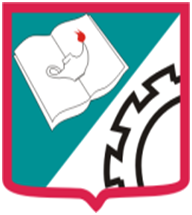 INSTITUCIÓN EDUCATIVA TÉCNICAJUAN VICTORIANO PADILLAMALLA CURRICULARAÑO 2016AREA: EDUCACIÓN FISICA, RECREACIÓN Y DEPORTERESPONSABLES:MARGIN MORALES ROMEROMANUEL DOMINGO CHARRIS MOLINARAFAEL AGUSTÍN PADILLA ARTETAJUAN DE ACOSTAENERO 2016MISIÓNLa Institución Educativa Técnica Juan Victorino Padilla es una entidad oficial que brinda a los estudiantes una educación inclusiva y estructurada en competencias básicas, ciudadanas y laborales y la utilización adecuada de las tecnologías de la información que les permite ser lideres que fomentan la convivencia pacífica y con la capacidad de continuar en la cadena de formación, ingresar en el campo laboral y desarrollar su pensamiento emprendedor en atención a las demandas ocupacionales de la región. Esto se realiza a través de convenios con Instituciones de Educación Superior y de Formación para el trabajo y de alianzas con entidades del sector presentes en la región. VISIÓNLa Institución Educativa Técnica Juan Victoriano Padilla en el año 2015 se convertirá en un centro educativo líder en la región noroccidental del Departamento del Atlántico, ofreciendo a los estudiantes la oportunidad de continuar en la cadena de formación y desempeñarse en el campo laboral como empresarios o sujetos gestores de desarrollo, utilizando los medios tecnológicos para mejorar la gestión institucional y la  formación de nuestra comunidad educativa.MARCO LEGALLa constitución Nacional de 1991 y la Ley 115 de 1995 en su esencia buscan mejorar la calidad de la educación, en los aspectos de la formación democrática, el pluralismo y la tolerancia, el respeto a los derechos humanos y la calidad e la vida económica y cultural de los colombianos.En este sentido la Ley 115/95, “Ley General de Educación”, en procura de estos logros busca que la escuela,  la familia y la sociedad asuman el currículo como una de las formas de la autonomía escolar, desarrollando los objetivos generales de la educación y los específicos por niveles, en nuestro caso la secundaria.Dentro de este marco legal, la Educación Física, el Deporte y la Recreación están sustentados en los siguientes artículos:Art. 5º. Ley 115/95, que se refiere a los fines de la educación en los aspecto de la formación, promoción y preservación de la salud y la higiene, la prevención integra de los problemas sociales relevantes, la Educación Física, el Deporte y la utilización adecuada del tiempo libre.Art. 22 numeral M, que se refiere a los objetivos específicos de la educación básica secundaria, en los que expresa la necesidad de valorar la salud y los hábitos relacionados con la conservación de ella.El numeral Ñ en lo que se refiere al objetivo especifico de promover la Educación Física, la práctica de la recreación de los deportes, la participación y organización juvenil y la utilización adecuada del tiempo libre.En este mismo artículo el numeral K, que aunque se refiere al área de estética está relacionado con Educación Física porque se refiere a la comprensión estética, la familiarización con los medios de expresión artística y el conocimiento, el respeto por los bienes artísticos y culturales de los cuales en esta área manejamos los bailes nacionales y el folclor coreográfico en general.Art. 23, que también corresponde a los objetivos generales de la educación y que se refiere al desarrollo de la inteligencia, el razonamiento lógico y analítico para la interpretación y solución de los problemas de la ciencia, la tecnología y la vida cotidiana, al que podemos contribuir por medio del deporte del ajedrez y los deportes de conjunto implementados desde la táctica y la estrategia y una organización estructurada de funcionamiento de equipo y con un fin determinado.La Ley 934 del 30 de Diciembre de 2004, por la cual se oficializa la Política de desarrollo Nacional de la Educación Física y se dictan otras disposiciones.La legislación de la Educación Física en Colombia tiene sus inicios desde el año 1903 con la ley 39, hasta el día de hoy con 36 pronunciamientos legislativos legales entre leyes y decretos.Carta internacional de la Educación Física y  el Deporte (Paris 21- Nov 78)Art: 1- 2- 3- 4- 5- 6- 7- 8- 9 y 10.MARCO GENERALEn la Constitución Colombiana en su artículo 52, reconoce el derecho a la práctica del deporte, la recreación y en buen uso del tiempo libre.La Ley 115 de 1994 Ley General de educación, Articulo 14 literal b. el aprovechamiento del tiempo libre, la práctica de la Educación Física, la Recreación y el Deporte formativo, para la cual el Gobierno promoverá y estimulará su difusión y desarrollo, Decreto 1860 de 1994.Articulo 36  Proyectos pedagógicos: El proyecto pedagógico es una actividad dentro del plan de estudio que de manera planificada ejercita al educando en la solución de problemas cotidianos, seleccionados por tener relación directa con el entorno  social, cultural, científico y tecnológico del alumno.Cumple la función de correlación, integrar y hacer activos los conocimientos, habilidades, destrezas, actitudes y valores logrados en el desarrollo de diversas áreas, así como de la experiencia acumulada, la enseñanza prevista en el artículo 14 de la Ley 115 de 1994, se cumplirá bajo la modalidad de proyectos pedagógicos.Los proyectos pedagógicos también podrán estar orientados al diseño y elaboración de un producto, al aprovechamiento de un material equipo, a la adquisición de dominio sobre una técnica o tecnología, a la solución de un caso de la vida académica, social, política, o económica y en general, al desarrollo de intereses de los educandos que promueven su espíritu investigativo y cualquier otro propósito que cumpla los fines y objetivos en el Proyecto Educativo Institucional,La intensidad horaria y la duración de los proyectos pedagógicos se definirán en el respectivo plan de estudio.Ley 181 de 1995 Ley del DeporteArtículo 14: Los entes deportivos departamentales y municipales diseñaran conjuntamente con los Secretarios de Educación correspondientes los programas necesarios para lograr el cumplimiento de la Ley General de Educación y concurrirán financieramente para el adelanto de programas específicos tales como Centro de Educación Física, centro de Iniciación y Formación Deportiva, festivales escolares y juegos inter-colegiados.Ley 934 de 2004Artículo 1: En todos los establecimientos educativos, privados y oficiales, conforme a la Ley 115 de 1994, se incluirá el Programa para el Desarrollo de la Educación Física.Artículo 2: Todo establecimiento educativo del país, deberá incluir en su proyecto educativo institucional PEI. Además del Plan Integral de Área de la Educación Física, Recreación y Deporte, las acciones o proyectos pedagógicos complementarios del área. Dichos proyectos se desarrollaran con que cuenta la institución y propenderá a la integración de la comunidad educativa.Artículo 3: Para dar cumplimiento a lo anterior y sin perjuicio de la autonomía conferida por el artículo 77 de la Ley 115 de 1994, cada institución educativa organizará la asignación académica de tal forma que garantice la implementación de tales proyectos.INSTITUCIÓN EDUCATIVA TÉCNICA JUAN V PADILLADEPARTAMENTO:		EDUCACIÓN FÍSICA, RECREACIÓN Y 				DEPORTEAREA O ASIGNATURA:	EDUCACIÓN FÍSICA, RECREACIÓN Y 				DEPORTEGRADO:			SEXTO (6º)INTRODUCCIÓN: El programa correspondiente al Sexto Grado, nos permitirá una exploración, orientación y nivelación de experiencias motrices básicas para el aprendizaje de fundamentos, con el fin de que el alumno adquiera el máximo de estas experiencias como base para la futura aplicación a la vida y al buen uso del tiempo libre.OBJETIVOS GENERALES:Interpretar los conceptos generales de los deportes que se traten en las unidades e identificar los materiales o elementos, las instalaciones, el uso y su mantenimiento.Utilizar la práctica deportiva como medio de integración social.Mejorar las capacidades motrices como base para la aplicación deportiva, estética para la vida.PROBLEMAS: El escaso conocimiento sobre la historia, origen, desarrollo, cómo se juegan los diferentes deportes que se trabajarán durante el año.El poco conocimiento sobre la fundamentación de los deportes.El escaso conocimiento acerca de las reglas deportivas.ESTRATEGIAS: Trabajos escritos individuales o en grupos.Juegos ínter grupos.Observación de videos y presentar relatos de ellos.Trabajos individuales o intergrupales en forma práctica.METODOLOGIA:Acción  y participación de los estudiantes.Resolución de problemas planteados en clase.Descubrimiento guiado.CONTENIDOI. GIMNASIACapacidades motricesGeneralidadesRollos o rolesArcoPosición invertidaCombinacionesII. ATLETISMOReseña históricaDiferentes pruebas del atletismoImplementos del atletismoConocimiento del campo atléticoNormas y medidas de seguridadIII. VOLEIBOLGeneralidadesGolpe con dedosGolpe con antebrazosSaque por debajoJuegoReglamentoIV. BALONCESTOGeneralidadesPasesDriblingLanzamientoDetencionesGirosJuegosReglamentoDEPARTAMENTO:		EDUCACION FISICA, RECREACION Y 					DEPORTEAREA O ASIGNATURA:	EDUCACION FISICA, RECREACION Y DEPORTEGRADO:				SEPTIMO (7º)INTRODUCCION: El trabajo que se desarrollará en el grado 7º le permitirá al educando identificar y realizar fundamentos básicos del Voleibol, Baloncesto y la Gimnasia en su secuencia técnica y el mejoramiento de las capacidades motrices y la aplicación de las reglas básicas para los juegos en que participen.OBJETIVOS GENERALES:Utilizar los deportes como medio para la formación de valores.Mejorar las capacidades motrices.Mejorar las habilidades para la ejecución de los fundamentos deportivos.PROBLEMAS: Falta de conocimiento sobre la historia, origen y desarrollo de los diferentes deportes.Falta de fundamentación y conocimiento de las reglas deportivas.ESTRATEGIAS: Juegos intergrupales.Trabajos individuales o intergrupos en forma práctica.Trabajos escritos.Trabajos observación de videos.METODOLOGIA:Descubrimiento guiado.Resolución de problemas planteados en clase.Participación activa de los estudiantes.Talleres escritos.CONTENIDOI. GIMNASIAGeneralidadesCapacidades motricesRoles o rollosPosiciones invertidasArcosCombinaciones II. VOLEIBOLGeneralidadesGolpe con dedosGolpe con antebrazosSaque por abajoJuegoReglamentoIII. BALONCESTOGeneralidadesPasesDriblingLanzamientosDetenciones – girosJuegoReglamentoCOMPETENCIASCOMPETENCIAS LABORALESUtilizo adecuadamente los espacios y recursos a mi disposiciónRespeto las reglas de juegoIdentifico las situaciones reales que ayudan a mejorar el tiempo libreCOMPETENCIAS BASICASReconozco la importancia de la reseña histórica de los deportes.COMPETENCIAS CIUDADANASPromuevo la práctica de los fundamentos deportivos.DEPARTAMENTO:		EDUCACION FISICA, RECREACION Y 					DEPORTEAREA O ASIGNATURA:	EDUCACION FISICA, RECREACION Y DEPORTEGRADO:				OCTAVO (8º)INTRODUCCION: En este grado continuaremos con la cualificación del movimiento con base en el desarrollo del alumno por medio del ejercicio y el deporte que se orientarán en el sentido técnico como continuación del trabajo de nivelación y fundamentación realizados en los grados anteriores.OBJETIVOS GENERALES:Mejorar las capacidades motrices en forma articulada, secuenciada y graduada para aplicarlas a la vida, al deporte y actividades artísticas.Usar el movimiento como medio para la formación de valores de carácter psíquico, socio-afectivo y motor.Participar en la organización y desarrollo de eventos deportivos y artísticos.PROBLEMAS: Poco conocimiento sobre las diferentes capacidades motrices.Falta de conocimiento sobre la fundamentación de los deportes y sus reglas.Desconocen las partes que forman las canchas deportivas como zonas, medidas, construcción, material y elementos deportivos.ESTRATEGIAS: Juegos inter-gruposTrabajos individuales y grupales en forma práctica.Observación de videos y trabajos.Trabajos escritos en parejas o individuales.METODOLOGIA:Descubrimiento guiado.Resolución de problemas planteados en clase.Participación activa de los estudiantes.CONTENIDOSI. ATLETISMOGeneralidadesAcondicionamiento físicoPruebas: Pista y CampoCapacidades motrices (test)ResistenciaVelocidadCoordinaciónFuerzaEquilibrioAgilidadFlexo-ElasticidadRitmo II. VOLEIBOLAcondicionamiento físicoFundamentaciónGolpe con dedosGolpe con antebrazosSaque por abajoJuegoReglamento III. BALONCESTOAcondicionamiento físicoFundamentos ofensivos y defensivosPasesDriblingLanzamientosReglamentoJuego COMPETENCIASCOMPETENCIAS LABORALESEntiendo la importancia de la práctica deportiva para mi saludUtilizo adecuadamente el tiempo libreRespeto las reglas de juegoCOMPETECIAS BASICASReconozco la importancia de las reseñas históricas de los deportesCOMPETENCIAS CIUDADANASPromuevo la práctica de los fundamentos deportivos DEPARTAMENTO:	EDUCACION FISICA, RECREACION Y DEPORTEAREA O ASIGNATURA:	EDUCACION FISICA, RECREACION Y DEPORTEGRADO:				NOVENO (9º)INTRODUCCION: La organización pedagógica del programa debe tener en cuenta el proceso que integre y dosifique los objetivos, temas, estrategias, indicadores de logros de acuerdo con las experiencias y aptitudes de los alumnos y al tiempo asignado para el desarrollo del trabajo.OBJETIVOS GENERALES:Valorar la práctica de actividades deportivas como medio para la conservación de la salud, la recreación y sociabilidad.Interpretar y aplicar los reglamentos deportivos para lograr un sentido crítico que contribuya al mejoramiento de las relaciones interpersonales con transferencia a la vida diaria.PROBLEMAS: Falta de conocimiento sobre los fundamentos de los deportes y sus reglas.Poco conocimiento sobre las diferentes zonas de la cancha de Baloncesto y Voleibol.Falta de conocimiento acerca de las reglas que rigen los deportes.ESTRATEGIAS: Observación de videos y/o trabajos.Trabajos escritos individuales o en parejas.Juegos inter-grupo.Trabajos individuales y grupales en forma práctica.METODOLOGIA:Resolución de problemas planteados en clase.Participación activa de los estudiantes.Descubrimiento guiado.Inductivo – deductivo.CONTENIDOS.I. ATLETISMOGeneralidadesAcondicionamiento físicoPruebas: Pista y CampoCapacidades motricesMecánica del aparato locomotorMecánica muscular – principiosPropiedades del tejido muscular estriadoContracción muscularII. VOLEIBOLGolpe con dedosGolpe con antebrazosSaque altoJuegoRemate Reglamento III. BALONCESTOPasesDriblingDetenciones Giros LanzamientosReglamentoJuego COMPETENCIACOMPETENCIAS LABORALESEntiendo la importancia de la práctica deportiva para mi saludUtilizo adecuadamente el tiempo libreRespeto las reglas de juegoCOMPETENCIAS BASICASReconozco la importancia de las reseñas históricas  de los deportesCOMPETENCIAS CIUDADANAS Promuevo la práctica de los fundamentos deportivosDEPARTAMENTO:	EDUCACION FISICA, RECREACION Y DEPORTEAREA O ASIGNATURA:	EDUCACION FISICA, RECREACION Y DEPORTEGRADO:				DECIMO (10º)INTRODUCCION: El trabajo que se desarrollará en el grado 10º sobre las capacidades deportivas y motrices, preparará a los estudiantes para que actúen con eficiencia en el núcleo social que el toque desempeñarse, ya sea como líder, promotor o asesor de la comunidad en aspectos deportivos o recreativos.OBJETIVOS GENERALES:Adquirir conocimientos básicos para organizar eventos deportivos.Afianzar hábitos motores que contribuyan a su interacción social.PROBLEMAS: La falta de conocimiento sobre la organización de eventos deportivos, de las lesiones y traumatología en el deporte, fundamentación técnica y táctica en baloncesto y voleibol y el poco conocimiento sobre la motricidad de 0-4 años.ESTRATEGIAS: Juegos pre-deportivos.Trabajos individuales y grupales en forma práctica.Trabajos escritos.Observación de videos.METODOLOGIA:Participación activa de los estudiantes.Resolución de problemas planteados en clase.Descubrimiento guiado..CONTENIDOSI.   GIMNASIACapacidades motricesLesiones y traumatología en el deporteMotricidad de –04 añosOrganización de torneosPreparación de proyectos deportivosSistema de juegoII. VOLEIBOLGolpe con dedosGolpe con antebrazosSaque altoBloqueo Remate Juego Reglamento Fundamentación táctica III. BALONCESTOPasesDriblingDetenciones y giros LanzamientosRebotesGardeosReglamentoJuego Fundamentación técnicaCOMPETENCIASCOMPETENCIAS LABORALESContribuyo con el mejoramiento, mantenimiento y aseo del espacio y material de juegoIdentifico y cuantifico los recursos necesarios para organizar un evento deportivo o recreativoEstablezco los riesgos que se puedan presentar en la organización de un evento deportivo o recreativoRespeto las reglas de juegoCOMPETENCIAS BASICASReconozco la importancia de las reseñas históricas de los deportesCOMPETENCIAS CIUDADANASPromuevo la práctica d los fundamentos deportivos.DEPARTAMENTO:	EDUCACION FISICA, RECREACION Y DEPORTEAREA O ASIGNATURA:	EDUCACION FISICA, RECREACION Y DEPORTEGRADO:				UNDECIMO (11º)INTRODUCCION: En el grado 11º desarrollaremos el trabajo sobre los diferentes deportes y las capacidades motrices para preparar a los alumnos para que actúen con eficacia en el medio social que les toque desarrollarse, ya sea como asesor, promotor o líder de la comunidad en eventos deportivos o recreativos.OBJETIVOS GENERALES:Afianzar hábitos motores para la vida.Aplicar los conocimientos de administración deportiva en la realización de eventos deportivos.Adquirir conocimientos y prácticas de carácter motor esenciales en la vida de la futura madre como profilaxis, antes y después del parto.PROBLEMAS: El poco conocimiento que poseen los estudiantes sobre organización deportiva.La falta de conocimiento sobre la gimnasia pre y post-natal.Poseen dificultades en el fundamentación técnica y táctica del baloncesto y el voleibol.ESTRATEGIAS: Trabajos prácticos individuales y en grupo.Juegos pre-deportivos.Observación de videos.Trabajos escritos.METODOLOGIA:Resolución de problemas.Descubrimiento guiado.Acción y participación activa de los estudiantes.CONTENIDOSI.   GIMNASIACapacidades motrices (test)Gimnasia pre y post-natalOrganización deportivaII.VOLEIBOLGolpe con dedosGolpe con antebrazosSaque altoBloqueo Remate Sistemas de juego Juego Reglamento Fundamentación táctica III. BALONCESTOPasesDriblingDetenciones y giros LanzamientosRebotes y GardeosSistemas de juegos ReglamentoJuego Fundamentación técnicaCOMPETENCIACOMPETENCIAS LABORALESContribuye con el mejoramiento, aseo y mantenimiento del espacio y material de juego.Identifico y cuantifico los recursos necesarios para organizar un evento deportivo o recreativo.Establezco los riezgos que se puedan presentar en la organización de un evento recreativo o deportivo.COMPETENCIAS BASICASReconozco la importancia de las reseñas históricas de los deportes.COMPETENCIAS CIUDADANASPromueve la práctica de los fundamentos deportivos.DISTRIBUCION DE CONTENIDOS EN EL TIEMPO ACADEMICO POR SECUENCIALIDAD Y POR GRADORECURSOS MATERIALES20 balones de voleibol y 10 de mini-voleibol20 balones de baloncesto y 10 de mini-baloncesto20 balones de fútbol: 10  # 5  y  10  #410 balones de Fútbol Sala: #31 báscula Marca Titania10 colchonetas4 mallas para voleibol2 mallas para fútbol2 pares de mallas para baloncesto2 aros para cancha alterna de baloncesto4 postes para cancha alterna de baloncesto y voleibol3 Pitos marca FOX3 Cronometro marca Casio1 Cinta métrica de alcance de 50 metros50 Conos: Pequeños, Grandes y Medianos20 ArosPROGRAMA DE PROYECTOS TRANSVERSALESLas siguientes son los proyectos transversales sugeridos:Torneos internos de baloncesto, fútbol, voleibol y fútbol SalaParticipación en torneos intercolegiales Intercambios deportivos institucionales a nivel local, inter-municipal e interdepartamentalVisitas a escenarios deportivos, científicos y culturales del departamento  del Atlántico y nuestra regiónTalleres y conferencias sobre nuestras actividades.                  NOTA: SE DISPONDRÁ CON EL CONCURSO DE LA COMUNIDAD EDUCATIVA SOBRE LAS FECHAS Y PROGRAMACIÓN DE LOS EVENTOS.PROYECCIÓN A LA COMUNIDADEl colegio no tiene forma, ni medio para proyectarse a la comunidad en materia de deporte a nivel Municipal,  Departamental y mucho menos Nacional. Recurrimos a usted señor rector para que se nos permita la oportunidad de realizar y practicar  deportes específicos como el fútbol, voleibol, baloncesto, fútbol sala y atletismo.Para esto se plantea lo siguiente:1 Descargar algunos de los compañeros en horas  clase para dedicarlas a horas de deportes.2 Solicitar unas horas extras (120 horas) para el compañero que tenga la oportunidad de prácticas deportivas o repartirlas equitativamente entre todos3 Solicitar nombramiento de profesor para que se encargue de la parte deportiva.PROYECTOS PEDAGOGICOS COMPLEMENTARIOSINTRODUCCIONEl área de educación Física Recreación y Deporte, propone unos Proyectos Pedagógicos con los cuales se pretende complementar la formación integral del estudiante Padillista. Estos proyectos además de buscar la satisfacción de necesidades de movimiento y conocimiento, pretenden una proyección social a varios niveles y un beneficio a toda la comunidad educativa.A través de estos proyectos pedagógicos deportivos pretendemos satisfacer las necesidades de los estudiantes del colegio, implementando e incluyendo en el PEI, los cambios sugeridos por el Ministerio de Educación Nacional y mostrar que la Educación Física, se encuentra comprometida con el desarrollo de la comunidad, los proyectos pedagógicos que proponemos son los siguientes:Club de iniciación deportivaUso creativo del tiempo libre: juegos inter-cursos intercolegiales.Natación para principiantesIDENTIFICACION DEL PROBLEMAEn los últimos años la participación del colegio en los diferentes eventos deportivos, no ha sido posible y esto ha traído como consecuencia un bajo nivel en la actividad deportiva.Esta poca figuración se debe a la falta de fundamentación en la base, porque es allí donde el niño comienza su verdadera formación. A todo esto se le suma la falta de trabajo específico y en la preparación física general, para buscar el máximo desarrollo de las capacidades motrices en cada deporte.En la básica primaria no se cuenta con licenciados en el área de Educación física para que se dediquen a la fundamentación y al deporte formativo, igual ocurre en la básica y media vocacional que no se cuenta con un espacio para practicar deporte ya que todo el tiempo se le dedica a lo académico.JUSTIFICACIONEn el Municipio de Juan de Acosta las sedes de básica primaria no cuentan con un Licenciado en Educación Física y a nivel de Secundaria, los profesores se dedican a sus horas de clases y no pueden dedicarle tiempo necesario a la preparación de las distintas selecciones que representarían a su colegio en los diferentes eventos deportivos.Es por esto que proponemos que nuestros educadores físicos le asignen hasta 10 horas extras semanales para la preparación y fundamentación de los estudiantes en los diferentes deportes ya sean individuales o de conjunto.Gestionar con las autoridades educativas el nombramiento o contratación de licencias de Educación Física para la básica primaria.Aumentar la intensidad horaria para la educación física, recreación y deporte en 3 horas semanales por grado que por Ley le corresponden  (Ley 934 del 30 de diciembre de 2004, por la cual oficializó la política de desarrollo nacional de la Educación Física y se dictará otras disposiciones).OBJETIVO GENERALContribuir con la formación integral de nuestros estudiantes a través de la práctica de actividades deportivas, recreativas y el buen uso del tiempo libre.OBJETIVOS ESPECIFICOSAplicar un modelo de trabajo que permita el mejoramiento de los fundamentos deportivos, aspectos físicos, técnicos, tácticos y psicológicos a muy temprana edad.Desarrollar programas donde se respeten los procesos formativos para obtener buenos logros deportivos.Elevar al nivel competitivo de nuestros estudiantes en los diferentes eventos deportivos en que se participen.RECURSOSInstitucionales: Apoyo financiero y económico por parte de la Alcaldía Municipal, Secretaria de Educación, Coordinación de deportes, el Colegio, Empra privada y otrosFísicos: Cancha de fútbol municipal, Cancha múltiple del  colegio, cancha múltiple municipal, sala de informática, Aulas de clases, Cancha de fútbol del colegio.Humanos: Docentes, monitores, estudiantes, padres de familia, personal capacitado, servicio social, directivos y comunidad.Didácticos: Implementos deportivos, uniformes, hidratación, fotocopias, conos, videos, cinta métrica de 50 metros, cal, pelotas de softbol, planillas.Financieros: Los aporta la Institución Educativa Técnica Juan V. Padilla de los fondos de servicios educativos.PLAN DE ACCIÓNPLAN DE ACCION BUEN USO DEL  TIEMPO LIBREAnexo Nº 1Es importante que el Colegio impulse y apoye a sus estudiantes, deportistas, brindándoles una serie de estímulos o premios para que ellos se esfuercen, se beneficien y dejen bien en alto el nombre de la Institución y que ésta ofrezca a la sociedad un joven integralmente preparado.Estos premios o estímulos, el colegio los entregará a los estudiantes que ganen en sus respectivas pruebas o deportes.Los premios o estímulos son los siguientes:Zapatos tenisSudaderasCamisetasGuayos o tacosExoneración del pago del derecho a grado o pruebas icfesBalones de fútbol, baloncesto, voleibol, microBolsos o morralesGorrasÚtiles escolares como libros, cuadernos, bolígrafos, agendas y otrosPROYECTO ACADEMICO NATACION PARA PRINCIPIANTESINTRODUCCIONEl ser humano como ser vivo dispone del instinto o facultad de no hundirse en el agua: como ser inteligente y racional, tiene la posibilidad de aprender a nadar. La primera es más bien una reacción de defensa ante el peligro de perecer asfixiado por inmersión, la segunda aprender a nadar, supone la canalización de este instinto, aprovechando y sacando el máximo rendimiento de las posibilidades que el hombre, como tal, tiene de desplazarse por sus propios medios naturales en el agua.No existe una edad determinada para aprender a nadar. En cualquier momento de la vida se pueden producir unas reacciones favorables de dominio del medio acuático. Sin embargo etas reacciones siempre estarás en función de las características individuales del alumno, y de las circunstancias psicomotoras, intelectuales, afectivas y sociales que envuelven al mismo alumno en las diferentes etapas de su desarrollo evolutivo, desde que nace hasta que llega a viejo.IDENTIFICACIÓN DEL PROBLEMAYa es hora de acabar con la incultura de ahogados en el mar, lagos, ríos y piscinas que no van acorde con el grado de desarrollo alcanzado por nuestra sociedad.Es hora de que la gran necesidad del hombre moderno sea satisfecha: “Dominar el agua”.En la medida en que el alumno aprende a nadar se evitarán muchas muertes por inmersión y se logrará una natación eficaz a nivel escolar, pero antes que buscar un rendimiento deportivo en la natación, es necesario comprender que nadar es más importante y en la natación se logra un alto nivel si se logra aprender a nadar.JUSTIFICACIÓNEn nuestro Departamento son muy pocas las instituciones educativas que cuentan con una piscina o que tengan convenios con otras entidades para que sus estudiantes aprendan a nadar o practiquen la natación.Es por esto que proponemos que se incluya en el PEI este Proyecto Pedagógico Complementario en el Área de Educación Física, Recreación y Deportes.Para la aplicación y realización de este proyecto es necesario que se le asignen 10 horas extras semanales a los Docentes de Educación Física o se les disminuya su carga académica de horas de clases para dedicarles a este proyecto.OBJETIVOSOBJETIVO GENERAL:Adaptar y habituar el estudiante al agua para que pueda disfrutar de ella, adquiriendo por medio de una enseñanza impartida en forma de juego, un desarrollo de sus capacidades motrices y un reforzamiento de su personalidad e independencia.OBJETIVOS ESPECIFICOS:Fomentar el interés por la práctica de la natación en forma recreativa y deportivaIntegrar a la familia padillista a través de la enseñanza de la natación.Utilizar adecuadamente el tiempo libre, evitando propuestas inútiles que no tendrían futuro.ACTIVIDADES O PLAN OPERATIVOPara el desarrollo de este proyecto las actividades se realizarán en jornada contraria a las clases, los días miércoles o viernes, estipulados en el convenio entre el colegio y el centro recreacional escogido.El plan es el siguiente:Familiarización con el medio (agua)FlotaciónRespiraciónPropulsiónPatadaBrazada de nado libreCombinación de patada y brazada de nado libre.RECURSOSPara la realización de este proyecto los recursos serán aportados por el Municipio, Secretaría de Educación Departamental y Municipal, Municipal de deportes y el colegio.Los implementos que se necesitan son:30 flotadores60 metros de cuerdasSubsidio de transporte.RESPONSABLESLos responsables de llevar a feliz término este proyecto son los Licenciados en Educación Física de la Institución Técnica Juan V. Padilla.Este proyecto se realizará en 15 horas de clase en lo que respecta al ciclo de adaptabilidad, y para los otros niveles se desarrollará durante el año escolar.CONCLUSIÓNCon la ejecución de este novedoso proyecto se busca que el estudiante se habitúe al agua, pueda disfrutar de ella, y pueda aprender a nadar, mejorando así sus capacidades motrices y a reforzar su personalidad e independencia y buscar su supervivencia.BIBLIOGRAFIAMarco General. PROGRAMAS CURRICULARESDE EDUCACION FISICA, RECREACIÓN Y DEPORTES.Coldeportes 1995.Actualización sobre el entrenamiento en Potencia. Autor: HORACIO ANSELMI 2006Ejercicios gimnásticos de extensibilidad y fortalecimiento. Autor: H SPRING, U ILLI, H.R. KUNZ, K RHOTLIN,W  SCHNEIDER Y T. TRITCHLER. 2000Aprendamos  Jugando  Baloncesto Autor: JOSÉ AGUSTIN DÍAZ 2001Escuela nacional del DeportesPROGRAMA DE FORMACION A DISTANCIA 2000Reglamentos de: fútbol, fútbol sala, baloncesto y voleibol.BIBLIOGRAFIAORTEGA, Emilio y BLAZQUEZ, Domingo. La actividad motriz en el niño de 0-4 años. Editorial Cincel.BINI, Bruno, LEROUX, Philippe y COCHIN, Gilles. Ficha de fútbol para los más pequeños. Editorial Hispano Europea.Curso de Teoría y Metodología del Entrenamiento. Escuela Nacional del Deporte (Coldeportes). Dictado por Dimitar Ceurkov.FORDHAM, Sheldon y LEAF, Carol Ann. Educación Física y Deportes. Editorial Limusa.Programas Curriculares de Educación Física, Recreación y Deporte. Coldeportes.Instituto Colombiano de la Juventud y el Deporte. Coldeportes. Reglamentos oficiales de todos los deportes. Imprenta Nacional.EINON, Dorothy. Aprender desde muy pequeño. Círculo de Lectores.SPRING, Hans,  MRS ILLIS, HANS-RUEDI, Kunz, ROTHLIN, Karl, SCHENEIDER, Werner y TRITSCHLER, Thomas. Stretching. Hispanoeuropea.FILLINGER, Franz. Gimnasia en grupo. Editorial Kapelusz.Guía para el maestro 6º. Ministerio de Educación Nacional.FORSTRENTES, Hans. Gimnasia para ambos sexos. Editorial Reus. Madrid.KUCH, Karl y SAGUST, Kiesch. Series metodológicas de ejercicios para atletismo. Editorial Kapelusz.DUERRWACH, Gerhard. Aprender jugando, practicar jugando voleibol. Editorial I.N.E.F. Madrid.DRAGOMIS, Kircov. Entrenamiento del basquetbolista. Editorial Stadium. Buenos Aires, 1986.HIPOLITO, Camacho Coy, EDUARDO, Castillo Lugo, PABLO, Emilio Bahamón C. ROMULO, Cala Ardila. Programa de 6º a 11º EDUCACIÓN FISICA. Una Alternativa Curricular. Editorial Kinesis.HORACIO, Anselmi. Actualización en Trabajos de Fuerza, Potencia y Nuevos Métodos de Entrenamiento USO CRETATIVO DEL TIEMPO LIBREINTRODUCCIÓNPartiendo de la necesidad que en todo momento se tiene que ocupar creativamente el tiempo libre en algo productivo, nos motiva para realizar esta labor que esperamos tenga el respaldo de toda la comunidad padillista, la Alcaldía y las autoridades municipales. Este proyecto se desarrollará durante todos los periodos académicos y contará con la participación de todos los grados de nuestra Institución Educativa.IDENTIFICACIÓN DEL PROBLEMAEn nuestro Colegio y Municipio, no estamos utilizando creativamente el tiempo libre que tienen los estudiantes cuando están en la Institución o fuera de ella, es por eso que estamos implementando  este Proyecto para realizar actividades sanas que contribuyan en su formación integral y evitar malos hábitos.JUSTIFICACIÓNTenemos talentos en todas las áreas y la Educación Física no es la excepción. En estos juegos podemos observar en nuestros estudiantes deportistas como se destacan en el deporte; no solamente resaltamos el enorme valor de utilizar creativamente el tiempo libre, sino que nos damos cuenta, que podemos representar dignamente nuestra Institución con lujos de detalles.Los juegos intercursos nos permiten seleccionar a los niños deportistas que nos representarán en los juegos intercolegiados supérate que organiza Indeportes; de ahí la necesidad que el Programa de Educación Física Recreación y Deportes se le nombre un Profesor encargado de la parte deportiva o en su defecto contemos con horas extras suficientes para dedicárselas al deporte en la parte específica.También nos dan la oportunidad de integrarnos entre toda la comunidad padillista. Orgánicamente el uso creativo del tiempo libre nos contribuye  al desarrollo físico que implica trabajo de los sentidos, el sistema nervioso, óseo, muscular, circulatorio y respiratorio, para el mejoramiento de las capacidades motrices que conduce a un buen estado físico.En el Contexto social este proyecto ayuda a  los deportistas a desenvolverse en sus relaciones interpersonales de acuerdo con el avance de su maduración y desarrollo.OBJETIVOSOBJETIVO GENERALContribuir desde el espacio de la práctica del deporte con la formación integral de nuestros estudiantes.OBJETIVOS ESPECÍFICOSEscoger los estudiantes deportistas sobresalientes en la parte técnica, táctica y física con miras a los juegos intercolegiados.Poner en práctica a través de este medio la formación en valores.Promover la integración y el sentido de pertenencia por la InstituciónProporcionar en los espacios de ocio, actividades sanas que contribuyan a su formación integral y evitando sus malos hábitos.ACTIVIDADESLos juegos se desarrollarán durante todo el año en dos etapas: Marzo – Junio y Agosto – Noviembre.En marzo  inauguración y desarrollo de los juegos intercursos en futbol, futbol sala, voleibol y baloncesto.En estos juegos intercursos estarán participando todos los integrantes de la familia padillista. El torneo se organiza por categorías de la siguiente manera: Infantil, prejuvenil y juvenil.RECURSOSPago de juzgamiento para los partidos1 Planillero5 Balones No 45 Balones No 55 Balones de Voleibol5 Balones de Baloncesto5 Balones de minibaloncesto10 bolsas de cal1 botiquín que contenga voltarén en aerosol, rifosina, isodine espuma, tres pares de vendas  fijas de 2 pulgadas.Adecuar cancha de fútbol1 par de mallas para futbol1 par de mallas para futbol sala1 malla para voleibol1 par de mallas para baloncestoJuegos de parques, rompecabezas, bingo, lotería, cuerdas, sacos.Premiación para primero y segundo puesto, jugador más técnico, goleador y malla menos vencida. Programación del área de EDUCACION FÍSICA, RECREACIÓN Y DEPORTES.INSTITUCIÓN EDUCATIVA TÉCNICA JUAN VICTORIANO PADILLAMARGIN MORALES ROMERORAFAEL  A PADILLA ARTETAMANUEL  D CHARRIS MOLINAPLAN DE ASIGNATURAAREA: EDUCACIÓN FISICA                                    GRADO:   6°                      I.H.S.        PERIODO LECTIVO: I. 2016PLAN DE ASIGNATURAAREA: EDUCACIÓN FISICA                                    GRADO:   6°                      I.H.S.        PERIODO LECTIVO: I. 2016PLAN DE ASIGNATURAAREA: EDUCACIÓN FISICA                                    GRADO:   6°                      I.H.S.        PERIODO LECTIVO: I. 2016PLAN DE ASIGNATURAAREA: EDUCACIÓN FISICA                                    GRADO:   6°                      I.H.S.        PERIODO LECTIVO: I. 2016PLAN DE ASIGNATURAAREA: EDUCACIÓN FISICA                                    GRADO:   6°                      I.H.S.        PERIODO LECTIVO: I. 2016ESTANDARESTANDARESTANDARESTANDARESTANDARPoseo autonomía y responsabilidad en la teoría, práctica de juegos, ejercicios y actividades predeportivasPoseo autonomía y responsabilidad en la teoría, práctica de juegos, ejercicios y actividades predeportivasPoseo autonomía y responsabilidad en la teoría, práctica de juegos, ejercicios y actividades predeportivasPoseo autonomía y responsabilidad en la teoría, práctica de juegos, ejercicios y actividades predeportivasPoseo autonomía y responsabilidad en la teoría, práctica de juegos, ejercicios y actividades predeportivasCOMPETENCIASCOMPETENCIASCOMPETENCIASCOMPETENCIASCOMPETENCIASReconozco las diferencias personales y el carácter único del ser humano y los respetoAcepto y comprendo las limitaciones físicas y sensoriales en mis compañeros.Interactúo motrizmente con mis compañeros para el logro de metas colectivas.Reconozco las diferencias personales y el carácter único del ser humano y los respetoAcepto y comprendo las limitaciones físicas y sensoriales en mis compañeros.Interactúo motrizmente con mis compañeros para el logro de metas colectivas.Reconozco las diferencias personales y el carácter único del ser humano y los respetoAcepto y comprendo las limitaciones físicas y sensoriales en mis compañeros.Interactúo motrizmente con mis compañeros para el logro de metas colectivas.Reconozco las diferencias personales y el carácter único del ser humano y los respetoAcepto y comprendo las limitaciones físicas y sensoriales en mis compañeros.Interactúo motrizmente con mis compañeros para el logro de metas colectivas.Reconozco las diferencias personales y el carácter único del ser humano y los respetoAcepto y comprendo las limitaciones físicas y sensoriales en mis compañeros.Interactúo motrizmente con mis compañeros para el logro de metas colectivas.EJES TEMATICOSLOGROSMETODOLOGÍA Y DIDÁCTICAEVALUACIÓNRECURSOS1. GIMNASIAI.GENERALIDADESHistoria– OrigenImportanciaConocimiento de los elementosII.FUNCIONES PERCEPTIVO-MOTRICESInteroceptivasPropioceptivasExteroceptivasIII.FORMAS BASICAS DE LOCOMOCIONCaminar-correr-saltar-rodar-receptarFormacionesDireccionesGiros- TrayectoriaNiveles-Demuestra mediante exposición oral y escrita la historia y la importancia de la gimnasia y el atletismo.-Aplica las diferentes capacidades motrices y funciones perceptivo-motrices cuando juega.Ejecuta sistemas sencillos combinando las formas básicas de locomoción, giros, roles y posiciones invertidas.-Es responsable y puntual con la entrega de trabajos o talleres.Participa con interés en su clase y hace buen uso de los elementos de trabajo.-Enuncia el concepto histórico del Voleibol y conoce el campo de juego, sus dimensiones, materiales y la finalidad del juego.-Ejecuta el saque desde diferentes sitios buscando precisión.Realiza en forma correcta el golpe de dedos cuando juega. De acuerdo a sus capacidades.-Mediante el juego demuestra la ejecución del golpe de antebrazos.-Acepta las observaciones y aprende del error.Enuncia el concepto histórico del baloncesto y conoce las reglas de juego.-Ejecuta pases y recepción de pecho, picado por encima de la cabeza, de béisbol y de sóftbol a diferentes alturas y distancias.-Cuando practica baloncesto demuestra el agarre, las detenciones, los giros, el dribling y control del balón.-Pone en práctica los diferentes lanzamientos cuando juega baloncesto.-Acata las sugerencias y asume con responsabilidad la victoria y la derrota.-Su presentación  personal es buena y cumple con el uniforme de Educación Física.Trabajo escritoExplica de manera práctica las posiciones básicas.Demuestra ejercicios de locomoción.Reconoce la importancia de la gimnasia en la educación integral del alumno y cuidar los implementos básicos.Tiene  dominio y control de     acuerdo a las diferentes partes del cuerpo, y sus posibilidades de movimientosEl estudiante realiza formas básicas de locomoción, aplicando técnicas de ejecución teniendo en cuenta el espacio y el tiempoColchonetas CuerdasBastonesBalonesCronometroArosConosBasculaCinta métricaMallasPLAN DE ASIGNATURAAREA: EDUCACIÓN FISICA                                    GRADO:   6°                      I.H.S.        PERIODO LECTIVO: I. 2016PLAN DE ASIGNATURAAREA: EDUCACIÓN FISICA                                    GRADO:   6°                      I.H.S.        PERIODO LECTIVO: I. 2016PLAN DE ASIGNATURAAREA: EDUCACIÓN FISICA                                    GRADO:   6°                      I.H.S.        PERIODO LECTIVO: I. 2016PLAN DE ASIGNATURAAREA: EDUCACIÓN FISICA                                    GRADO:   6°                      I.H.S.        PERIODO LECTIVO: I. 2016PLAN DE ASIGNATURAAREA: EDUCACIÓN FISICA                                    GRADO:   6°                      I.H.S.        PERIODO LECTIVO: I. 2016ESTANDARESTANDARESTANDARESTANDARESTANDAR   Realizo actividades deportivas, pre-deportivas y recreativas de la vida cotidiana que requieren de la aplicación de las habilidades y destrezas motrices   Realizo actividades deportivas, pre-deportivas y recreativas de la vida cotidiana que requieren de la aplicación de las habilidades y destrezas motrices   Realizo actividades deportivas, pre-deportivas y recreativas de la vida cotidiana que requieren de la aplicación de las habilidades y destrezas motrices   Realizo actividades deportivas, pre-deportivas y recreativas de la vida cotidiana que requieren de la aplicación de las habilidades y destrezas motrices   Realizo actividades deportivas, pre-deportivas y recreativas de la vida cotidiana que requieren de la aplicación de las habilidades y destrezas motricesCOMPETENCIASCOMPETENCIASCOMPETENCIASCOMPETENCIASCOMPETENCIASRespetando su propio ritmo ejecuta actividades con aumento progresivo del tiempo o aumentando las repeticiones.Realiza actividades buscando progresivamente su ejecución en el menor tiempo posible.Ejecutará esquemas sencillos en gimnasia combinando movimientos.Aplica movimientos con uno y dos pies en diferentes direcciones y a diferentes ritmosRespetando su propio ritmo ejecuta actividades con aumento progresivo del tiempo o aumentando las repeticiones.Realiza actividades buscando progresivamente su ejecución en el menor tiempo posible.Ejecutará esquemas sencillos en gimnasia combinando movimientos.Aplica movimientos con uno y dos pies en diferentes direcciones y a diferentes ritmosRespetando su propio ritmo ejecuta actividades con aumento progresivo del tiempo o aumentando las repeticiones.Realiza actividades buscando progresivamente su ejecución en el menor tiempo posible.Ejecutará esquemas sencillos en gimnasia combinando movimientos.Aplica movimientos con uno y dos pies en diferentes direcciones y a diferentes ritmosRespetando su propio ritmo ejecuta actividades con aumento progresivo del tiempo o aumentando las repeticiones.Realiza actividades buscando progresivamente su ejecución en el menor tiempo posible.Ejecutará esquemas sencillos en gimnasia combinando movimientos.Aplica movimientos con uno y dos pies en diferentes direcciones y a diferentes ritmosRespetando su propio ritmo ejecuta actividades con aumento progresivo del tiempo o aumentando las repeticiones.Realiza actividades buscando progresivamente su ejecución en el menor tiempo posible.Ejecutará esquemas sencillos en gimnasia combinando movimientos.Aplica movimientos con uno y dos pies en diferentes direcciones y a diferentes ritmosEJES TEMATICOSLOGROSMETODOLOGÍA Y DIDÁCTICAEVALUACIÓNRECURSOSII. CAPACIDADES MOTRICESResistencia AeróbicosAnaeróbicosFuerzaPatrones básicos de manipulaciónLanzarPasarRecibirGolpearEmpujarTreparVelocidadDe reacciónDe desplazamientoAgilidadFlexo-Elasticidad--Acepta las observaciones y aprende del error.Enuncia el concepto histórico del baloncesto y conoce las reglas de juego.-Ejecuta pases y recepción de pecho, picado por encima de la cabeza, de béisbol y de sóftbol a diferentes alturas y distancias.-Cuando practica baloncesto demuestra el agarre, las detenciones, los giros, el dribling y control del balón.-Pone en práctica los diferentes lanzamientos cuando juega baloncesto.-Acata las sugerencias y asume con responsabilidad la victoria y la derrota.-Su presentación  personal es buena y cumple con el uniforme de Educación Física.Se trabaja las capacidades motrices por medios teóricos - prácticos.Ejercita estas capacidades para efectuar un trabajo por mayor tiempo o números de repeticiones aplicables a las actividades físicas.Desarrolla la capacidad de ejecución de movimientos en el mínimo de tiempo.Mejora la capacidad de movimiento de las articulaciones corporales.CronometroArosConosBasculaCinta métricaMallasPLAN DE ASIGNATURAAREA: EDUCACIÓN FISICA                                    GRADO:   6°                      I.H.S.        PERIODO LECTIVO: I. 2016PLAN DE ASIGNATURAAREA: EDUCACIÓN FISICA                                    GRADO:   6°                      I.H.S.        PERIODO LECTIVO: I. 2016PLAN DE ASIGNATURAAREA: EDUCACIÓN FISICA                                    GRADO:   6°                      I.H.S.        PERIODO LECTIVO: I. 2016PLAN DE ASIGNATURAAREA: EDUCACIÓN FISICA                                    GRADO:   6°                      I.H.S.        PERIODO LECTIVO: I. 2016PLAN DE ASIGNATURAAREA: EDUCACIÓN FISICA                                    GRADO:   6°                      I.H.S.        PERIODO LECTIVO: I. 2016ESTANDARESTANDARESTANDARESTANDARESTANDAROrganizo esquema sencillo de movimientosExpreso oralmente o por escrito la importancia del atletismo para un mejor desarrollo cotidiano de la vida.Organizo esquema sencillo de movimientosExpreso oralmente o por escrito la importancia del atletismo para un mejor desarrollo cotidiano de la vida.Organizo esquema sencillo de movimientosExpreso oralmente o por escrito la importancia del atletismo para un mejor desarrollo cotidiano de la vida.Organizo esquema sencillo de movimientosExpreso oralmente o por escrito la importancia del atletismo para un mejor desarrollo cotidiano de la vida.Organizo esquema sencillo de movimientosExpreso oralmente o por escrito la importancia del atletismo para un mejor desarrollo cotidiano de la vida.COMPETENCIASCOMPETENCIASCOMPETENCIASCOMPETENCIASCOMPETENCIASEjecuta esquemas sencillos combinando destrezas como rollos, arcos teniendo en cuenta el apoyo de manos y posición del cuerpo.Realiza esquemas sencillos combinando ejercicios realizados en rollos, posición invertida y arco.Mediante una expresión oral o escrita el alumno demuestra la historia del atletismo, sus diferentes pruebas e implementosEjecuta esquemas sencillos combinando destrezas como rollos, arcos teniendo en cuenta el apoyo de manos y posición del cuerpo.Realiza esquemas sencillos combinando ejercicios realizados en rollos, posición invertida y arco.Mediante una expresión oral o escrita el alumno demuestra la historia del atletismo, sus diferentes pruebas e implementosEjecuta esquemas sencillos combinando destrezas como rollos, arcos teniendo en cuenta el apoyo de manos y posición del cuerpo.Realiza esquemas sencillos combinando ejercicios realizados en rollos, posición invertida y arco.Mediante una expresión oral o escrita el alumno demuestra la historia del atletismo, sus diferentes pruebas e implementosEjecuta esquemas sencillos combinando destrezas como rollos, arcos teniendo en cuenta el apoyo de manos y posición del cuerpo.Realiza esquemas sencillos combinando ejercicios realizados en rollos, posición invertida y arco.Mediante una expresión oral o escrita el alumno demuestra la historia del atletismo, sus diferentes pruebas e implementosEjecuta esquemas sencillos combinando destrezas como rollos, arcos teniendo en cuenta el apoyo de manos y posición del cuerpo.Realiza esquemas sencillos combinando ejercicios realizados en rollos, posición invertida y arco.Mediante una expresión oral o escrita el alumno demuestra la historia del atletismo, sus diferentes pruebas e implementosEJES TEMATICOSLOGROSMETODOLOGÍA Y DIDÁCTICAEVALUACIÓNRECURSOSCoordinaciónÓculo- pédicaÓculo- manualEquilibrioRitmoIII.  ROLES Y ROLLOSAdelanteAtrásIV. ARCOSV. POSICION INVERTIDA Y COMBINACIONES.2. ATLETISMOReseña histórica.Diferentes pruebas del atletismo: Pista-Campo.Implementos propios del atletismo.Conocimiento del campo atlético.Se practican esquemas sencillos de movimientoSe organiza un taller escrito para socializarlo por grupo.El estudiante mejora la precisión en el manejo de elementos con varias partes del cuerpo.Mejora la capacidad de orientación y control corporal ya sea en forma estática o en movimiento.El estudiante mejora la habilidad para la ejecución de destrezas  como rollos y arcos.Aumenta habilidades para mejorar la posición invertida, parada de cabeza y los rolesPLAN DE ASIGNATURAAREA: EDUCACIÓN FISICA                                    GRADO:   6°                      I.H.S.        PERIODO LECTIVO: I. 2016PLAN DE ASIGNATURAAREA: EDUCACIÓN FISICA                                    GRADO:   6°                      I.H.S.        PERIODO LECTIVO: I. 2016PLAN DE ASIGNATURAAREA: EDUCACIÓN FISICA                                    GRADO:   6°                      I.H.S.        PERIODO LECTIVO: I. 2016PLAN DE ASIGNATURAAREA: EDUCACIÓN FISICA                                    GRADO:   6°                      I.H.S.        PERIODO LECTIVO: I. 2016PLAN DE ASIGNATURAAREA: EDUCACIÓN FISICA                                    GRADO:   6°                      I.H.S.        PERIODO LECTIVO: I. 2016ESTANDARESTANDARESTANDARESTANDARESTANDARIdentifico el Baloncesto como una alternativa deportiva y recreativa participando en ella de acuerdo a sus capacidades e intereses.Identifico el Baloncesto como una alternativa deportiva y recreativa participando en ella de acuerdo a sus capacidades e intereses.Identifico el Baloncesto como una alternativa deportiva y recreativa participando en ella de acuerdo a sus capacidades e intereses.Identifico el Baloncesto como una alternativa deportiva y recreativa participando en ella de acuerdo a sus capacidades e intereses.Identifico el Baloncesto como una alternativa deportiva y recreativa participando en ella de acuerdo a sus capacidades e intereses.COMPETENCIASCOMPETENCIASCOMPETENCIASCOMPETENCIASCOMPETENCIASEnuncia el concepto, importancia y origen del baloncesto.Identificará en el campo de juego las zonas y elementos que se usan para jugar baloncesto.Ejecuta pases de pecho, picado, de softbol, béisbol y por encima de la cabeza, en parejas o cuando juegueEnuncia el concepto, importancia y origen del baloncesto.Identificará en el campo de juego las zonas y elementos que se usan para jugar baloncesto.Ejecuta pases de pecho, picado, de softbol, béisbol y por encima de la cabeza, en parejas o cuando juegueEnuncia el concepto, importancia y origen del baloncesto.Identificará en el campo de juego las zonas y elementos que se usan para jugar baloncesto.Ejecuta pases de pecho, picado, de softbol, béisbol y por encima de la cabeza, en parejas o cuando juegueEnuncia el concepto, importancia y origen del baloncesto.Identificará en el campo de juego las zonas y elementos que se usan para jugar baloncesto.Ejecuta pases de pecho, picado, de softbol, béisbol y por encima de la cabeza, en parejas o cuando juegueEnuncia el concepto, importancia y origen del baloncesto.Identificará en el campo de juego las zonas y elementos que se usan para jugar baloncesto.Ejecuta pases de pecho, picado, de softbol, béisbol y por encima de la cabeza, en parejas o cuando juegueEJES TEMATICOSLOGROSMETODOLOGÍA Y DIDÁCTICAEVALUACIÓNRECURSOSNormas y medidas de seguridad e higiene.BALONCESTOGENERALIDADES DEL BALONCESTOConcepto históricoOrigenConocimiento del campo de juegoMateriales como el balón y el tableroII. PASESDe pechoPicadoBéisbolSoftbolEncima de la cabezaDRIBLINGDe velocidadTalleres escritos por grupo de tres estudiantesTrabajo practico de manera individual y colectiva.Valora la importancia del atletismo y su historia.Identifica las diferentes pruebas de atletismo y sus implementos.Informarse sobre la historia y origen del baloncesto.Identifica el campo de juego, materiales y su uso.El estudiante adquiere habilidades para pasar y recibir el balónBalonesImplementos deportivosGuíasPLAN DE ASIGNATURAAREA: EDUCACIÓN FISICA                                    GRADO:   6°                      I.H.S.        PERIODO LECTIVO: I. 2016PLAN DE ASIGNATURAAREA: EDUCACIÓN FISICA                                    GRADO:   6°                      I.H.S.        PERIODO LECTIVO: I. 2016PLAN DE ASIGNATURAAREA: EDUCACIÓN FISICA                                    GRADO:   6°                      I.H.S.        PERIODO LECTIVO: I. 2016PLAN DE ASIGNATURAAREA: EDUCACIÓN FISICA                                    GRADO:   6°                      I.H.S.        PERIODO LECTIVO: I. 2016PLAN DE ASIGNATURAAREA: EDUCACIÓN FISICA                                    GRADO:   6°                      I.H.S.        PERIODO LECTIVO: I. 2016ESTANDARESTANDARESTANDARESTANDARESTANDARCOMPETENCIASCOMPETENCIASCOMPETENCIASCOMPETENCIASCOMPETENCIASRealiza en pareja, individual el dribling Realiza lanzamientos desde diferentes distancias ya sea recibiendo un pase o tiros libres.En parejas realiza detenciones en un tiempo y giros para salirse de la marcación del contrario.Como participante u observador del juego identifica y aplica las reglasRealiza en pareja, individual el dribling Realiza lanzamientos desde diferentes distancias ya sea recibiendo un pase o tiros libres.En parejas realiza detenciones en un tiempo y giros para salirse de la marcación del contrario.Como participante u observador del juego identifica y aplica las reglasRealiza en pareja, individual el dribling Realiza lanzamientos desde diferentes distancias ya sea recibiendo un pase o tiros libres.En parejas realiza detenciones en un tiempo y giros para salirse de la marcación del contrario.Como participante u observador del juego identifica y aplica las reglasRealiza en pareja, individual el dribling Realiza lanzamientos desde diferentes distancias ya sea recibiendo un pase o tiros libres.En parejas realiza detenciones en un tiempo y giros para salirse de la marcación del contrario.Como participante u observador del juego identifica y aplica las reglasRealiza en pareja, individual el dribling Realiza lanzamientos desde diferentes distancias ya sea recibiendo un pase o tiros libres.En parejas realiza detenciones en un tiempo y giros para salirse de la marcación del contrario.Como participante u observador del juego identifica y aplica las reglasEJES TEMATICOSLOGROSMETODOLOGÍA Y DIDÁCTICAEVALUACIÓNRECURSOSEn zig-zagEn reversaDe regateLANZAMIENTOCon dos manosCon una manoRecibiendo un paseDriblandoDETENCIONES Y GIROSEn un tiempoGiro por derecha e izquierdaJUEGO Y REGLASCaminar con balónDobleSalida del balónValor de las cestasDevoluciónJuego de lanzamientos individual, parejas y en grupos.Taller Reglamento: Mediante el juego se van practicando las diferentes reglas.Adquiere destrezas para realizar un buen dribling cuando juegue baloncesto.Adquiere habilidades para conducir y lanzar el balón con precisión.Controla su cuerpo al realizar las detenciones y los giros cuando juegue baloncestoIdentifica y aplica las reglas del baloncestoPLAN DE ASIGNATURAAREA: EDUCACIÓN FISICA                                    GRADO:   6°                      I.H.S.        PERIODO LECTIVO: I. 2016PLAN DE ASIGNATURAAREA: EDUCACIÓN FISICA                                    GRADO:   6°                      I.H.S.        PERIODO LECTIVO: I. 2016PLAN DE ASIGNATURAAREA: EDUCACIÓN FISICA                                    GRADO:   6°                      I.H.S.        PERIODO LECTIVO: I. 2016PLAN DE ASIGNATURAAREA: EDUCACIÓN FISICA                                    GRADO:   6°                      I.H.S.        PERIODO LECTIVO: I. 2016PLAN DE ASIGNATURAAREA: EDUCACIÓN FISICA                                    GRADO:   6°                      I.H.S.        PERIODO LECTIVO: I. 2016ESTANDARESTANDARESTANDARESTANDARESTANDARIdentifica el voleibol como alternativa deportiva y recreativa. Participando en ella de acuerdo a sus capacidades e intereses.Identifica el voleibol como alternativa deportiva y recreativa. Participando en ella de acuerdo a sus capacidades e intereses.Identifica el voleibol como alternativa deportiva y recreativa. Participando en ella de acuerdo a sus capacidades e intereses.Identifica el voleibol como alternativa deportiva y recreativa. Participando en ella de acuerdo a sus capacidades e intereses.Identifica el voleibol como alternativa deportiva y recreativa. Participando en ella de acuerdo a sus capacidades e intereses.COMPETENCIASCOMPETENCIASCOMPETENCIASCOMPETENCIASCOMPETENCIASEnuncia el concepto histórico y el origen del Voleibol en forma oral o escrita.Identificar el campo de juego y los materiales que se usan al jugar voleibol.Demuestra la ejecución del golpe con dedos en parejas o individual.En ejercicios individuales y en grupo ejecuta golpes de antebrazos.Ejecuta el servicio bajo a un sitio determinado a unos 5, 7 y 9 metros de distancia.Como observador y participante del juego identifica y aplica las reglas aprendidas.Enuncia el concepto histórico y el origen del Voleibol en forma oral o escrita.Identificar el campo de juego y los materiales que se usan al jugar voleibol.Demuestra la ejecución del golpe con dedos en parejas o individual.En ejercicios individuales y en grupo ejecuta golpes de antebrazos.Ejecuta el servicio bajo a un sitio determinado a unos 5, 7 y 9 metros de distancia.Como observador y participante del juego identifica y aplica las reglas aprendidas.Enuncia el concepto histórico y el origen del Voleibol en forma oral o escrita.Identificar el campo de juego y los materiales que se usan al jugar voleibol.Demuestra la ejecución del golpe con dedos en parejas o individual.En ejercicios individuales y en grupo ejecuta golpes de antebrazos.Ejecuta el servicio bajo a un sitio determinado a unos 5, 7 y 9 metros de distancia.Como observador y participante del juego identifica y aplica las reglas aprendidas.Enuncia el concepto histórico y el origen del Voleibol en forma oral o escrita.Identificar el campo de juego y los materiales que se usan al jugar voleibol.Demuestra la ejecución del golpe con dedos en parejas o individual.En ejercicios individuales y en grupo ejecuta golpes de antebrazos.Ejecuta el servicio bajo a un sitio determinado a unos 5, 7 y 9 metros de distancia.Como observador y participante del juego identifica y aplica las reglas aprendidas.Enuncia el concepto histórico y el origen del Voleibol en forma oral o escrita.Identificar el campo de juego y los materiales que se usan al jugar voleibol.Demuestra la ejecución del golpe con dedos en parejas o individual.En ejercicios individuales y en grupo ejecuta golpes de antebrazos.Ejecuta el servicio bajo a un sitio determinado a unos 5, 7 y 9 metros de distancia.Como observador y participante del juego identifica y aplica las reglas aprendidas.EJES TEMATICOSLOGROSMETODOLOGÍA Y DIDÁCTICAEVALUACIÓNRECURSOSVOLEIBOLGENERALIDADESConceptos básicosOrigenConocimiento del campo de juegoMateriales: poste y balónGOLPE CON DEDOSPosición básicaContacto con el balónGOLPE CON ANTEBRAZOSPosición básicaUbicación de los brazosAgarre de las manosContacto con el balónSAQUE BAJO ConceptoUbicación y posición de los piesGolpeJUEGO Y REGLAMENTO1. Zonas de la cancha2. Tocar la red3. Doble golpe4. Cuatro toques5. Anotación de puntos6. Cuantos set se juegan7. Cuando dura un setTaller escrito, sopa de letras.Videos sobre estos fundamentosTrabajo practico en forma individual y por pareja..Observación de videosCompetencia de saques y juegoTaller escrito sobre reglamentoInformarse sobre la historia y el origen del Voleibol.Identifica el campo de juego, material y uso.Mejora habilidades para el amortiguamiento y transmitir movimiento al balón con las falanges de las dos manos.Aplica una posición básica para amortiguar y trasmitir movimiento del cuerpo al balón a través de los antebrazos.Transmite movimiento al balón por abajo buscando precisión pasándola por encima de la red.Identifica y aplica las reglas del Voleibol que corresponda a este nivel.RedBalonesCronometroVestimentaHumanosPLAN DE ASIGNATURAAREA: EDUCACIÓN FISICA                                    GRADO:   7°                      I.H.S.        PERIODO LECTIVO: I. 2016PLAN DE ASIGNATURAAREA: EDUCACIÓN FISICA                                    GRADO:   7°                      I.H.S.        PERIODO LECTIVO: I. 2016PLAN DE ASIGNATURAAREA: EDUCACIÓN FISICA                                    GRADO:   7°                      I.H.S.        PERIODO LECTIVO: I. 2016PLAN DE ASIGNATURAAREA: EDUCACIÓN FISICA                                    GRADO:   7°                      I.H.S.        PERIODO LECTIVO: I. 2016PLAN DE ASIGNATURAAREA: EDUCACIÓN FISICA                                    GRADO:   7°                      I.H.S.        PERIODO LECTIVO: I. 2016ESTANDARESTANDARESTANDARESTANDARESTANDARPoseo autonomía y responsabilidad en la teoría, práctica de juegos, ejercicios, actividades predeportivas y deportiva.Realizo actividades deportivas, predeportivas y recreativas de la vida cotidiana que requieren de la aplicación de las habilidades y destrezas motrices.Poseo autonomía y responsabilidad en la teoría, práctica de juegos, ejercicios, actividades predeportivas y deportiva.Realizo actividades deportivas, predeportivas y recreativas de la vida cotidiana que requieren de la aplicación de las habilidades y destrezas motrices.Poseo autonomía y responsabilidad en la teoría, práctica de juegos, ejercicios, actividades predeportivas y deportiva.Realizo actividades deportivas, predeportivas y recreativas de la vida cotidiana que requieren de la aplicación de las habilidades y destrezas motrices.Poseo autonomía y responsabilidad en la teoría, práctica de juegos, ejercicios, actividades predeportivas y deportiva.Realizo actividades deportivas, predeportivas y recreativas de la vida cotidiana que requieren de la aplicación de las habilidades y destrezas motrices.Poseo autonomía y responsabilidad en la teoría, práctica de juegos, ejercicios, actividades predeportivas y deportiva.Realizo actividades deportivas, predeportivas y recreativas de la vida cotidiana que requieren de la aplicación de las habilidades y destrezas motrices.COMPETENCIASCOMPETENCIASCOMPETENCIASCOMPETENCIASCOMPETENCIASEjecuto tareas domésticas propias del contexto familiar y laboral de manera eficiente.Aplico y relaciono en juegos colectivos y predeportivos fundamentos técnicos básicos de al menos dos modalidades deportivas.Ejecuto tareas domésticas propias del contexto familiar y laboral de manera eficiente.Aplico y relaciono en juegos colectivos y predeportivos fundamentos técnicos básicos de al menos dos modalidades deportivas.Ejecuto tareas domésticas propias del contexto familiar y laboral de manera eficiente.Aplico y relaciono en juegos colectivos y predeportivos fundamentos técnicos básicos de al menos dos modalidades deportivas.Ejecuto tareas domésticas propias del contexto familiar y laboral de manera eficiente.Aplico y relaciono en juegos colectivos y predeportivos fundamentos técnicos básicos de al menos dos modalidades deportivas.Ejecuto tareas domésticas propias del contexto familiar y laboral de manera eficiente.Aplico y relaciono en juegos colectivos y predeportivos fundamentos técnicos básicos de al menos dos modalidades deportivas.EJES TEMATICOSLOGROSMETODOLOGÍA Y DIDÁCTICAEVALUACIÓNRECURSOSGIMNASIAI. GENERALIDADESa. Historia - Conceptob. Clases de gimnasiac. Conocimiento de elementos.II. CAPACIDADES MOTRICESResistenciaAeróbicaAnaeróbicaFuerzaVelocidadDe reacciónDe desplazamientoAgilidadFlexo-elasticidad.Demuestra mediante exposición oral y escrita la historia y la importancia de la gimnasia y el atletismo.Aplica las diferentes capacidades motrices y funciones perceptivo-motrices cuando juega.-Ejecuta sistemas sencillos combinando las formas básicas de locomoción, giros, roles y posiciones invertidas.-Es responsable y puntual con la entrega de trabajos o talleres.-Participa con interés en su clase y hace buen uso de los elementos de trabajo.Se trabaja las capacidades motrices de manera teórica (talleres) y práctica.Informarse sobre la historia, las clases de gimnasia, su concepto y darle importancia a su práctica.Continuar en forma articulada, secuenciada y graduada el desarrollo de la resistencia y la fuerza aplicable a la vida y actividades deportivas.Mejora la capacidad de ejecución de movimiento en el mínimo de tiempo.Elementos de gimnasia.PLAN DE ASIGNATURAAREA: EDUCACIÓN FISICA                                    GRADO:   7°                      I.H.S.        PERIODO LECTIVO: I. 2016PLAN DE ASIGNATURAAREA: EDUCACIÓN FISICA                                    GRADO:   7°                      I.H.S.        PERIODO LECTIVO: I. 2016PLAN DE ASIGNATURAAREA: EDUCACIÓN FISICA                                    GRADO:   7°                      I.H.S.        PERIODO LECTIVO: I. 2016PLAN DE ASIGNATURAAREA: EDUCACIÓN FISICA                                    GRADO:   7°                      I.H.S.        PERIODO LECTIVO: I. 2016PLAN DE ASIGNATURAAREA: EDUCACIÓN FISICA                                    GRADO:   7°                      I.H.S.        PERIODO LECTIVO: I. 2016ESTANDARESTANDARESTANDARESTANDARESTANDAR. Identifica el Voleibol como alternativa deportiva y recreativa, participando en ella de acuerdo a sus capacidades e intereses.. Identifica el Voleibol como alternativa deportiva y recreativa, participando en ella de acuerdo a sus capacidades e intereses.. Identifica el Voleibol como alternativa deportiva y recreativa, participando en ella de acuerdo a sus capacidades e intereses.. Identifica el Voleibol como alternativa deportiva y recreativa, participando en ella de acuerdo a sus capacidades e intereses.. Identifica el Voleibol como alternativa deportiva y recreativa, participando en ella de acuerdo a sus capacidades e intereses.COMPETENCIASCOMPETENCIASCOMPETENCIASCOMPETENCIASCOMPETENCIASDemuestra las diferentes detenciones y giros en parejas.Como observador y participante del juego identifica y aplica las reglas aprendidas.Enuncia el concepto histórico, importancia y origen del voleibol en forma oral o escrita.Identifica las zonas y dimensiones de la cancha, red y balón que se usan en voleibol.Mediante el juego demuestra la ejecución del golpe con dedos, ya sea en parejas o individual.En forma individual realiza 20 golpes de antebrazos sin dejar caer el balón.En parejas trabaja golpe de antebrazos sin dejar caer el balón.A distancias cortas 5-7 mts ejecuta el saque bajo un punto fijo, sobrepasando la malla buscando precisión.Como observador y participante del juego, identifica y aplica las reglas aprendidas.Demuestra las diferentes detenciones y giros en parejas.Como observador y participante del juego identifica y aplica las reglas aprendidas.Enuncia el concepto histórico, importancia y origen del voleibol en forma oral o escrita.Identifica las zonas y dimensiones de la cancha, red y balón que se usan en voleibol.Mediante el juego demuestra la ejecución del golpe con dedos, ya sea en parejas o individual.En forma individual realiza 20 golpes de antebrazos sin dejar caer el balón.En parejas trabaja golpe de antebrazos sin dejar caer el balón.A distancias cortas 5-7 mts ejecuta el saque bajo un punto fijo, sobrepasando la malla buscando precisión.Como observador y participante del juego, identifica y aplica las reglas aprendidas.Demuestra las diferentes detenciones y giros en parejas.Como observador y participante del juego identifica y aplica las reglas aprendidas.Enuncia el concepto histórico, importancia y origen del voleibol en forma oral o escrita.Identifica las zonas y dimensiones de la cancha, red y balón que se usan en voleibol.Mediante el juego demuestra la ejecución del golpe con dedos, ya sea en parejas o individual.En forma individual realiza 20 golpes de antebrazos sin dejar caer el balón.En parejas trabaja golpe de antebrazos sin dejar caer el balón.A distancias cortas 5-7 mts ejecuta el saque bajo un punto fijo, sobrepasando la malla buscando precisión.Como observador y participante del juego, identifica y aplica las reglas aprendidas.Demuestra las diferentes detenciones y giros en parejas.Como observador y participante del juego identifica y aplica las reglas aprendidas.Enuncia el concepto histórico, importancia y origen del voleibol en forma oral o escrita.Identifica las zonas y dimensiones de la cancha, red y balón que se usan en voleibol.Mediante el juego demuestra la ejecución del golpe con dedos, ya sea en parejas o individual.En forma individual realiza 20 golpes de antebrazos sin dejar caer el balón.En parejas trabaja golpe de antebrazos sin dejar caer el balón.A distancias cortas 5-7 mts ejecuta el saque bajo un punto fijo, sobrepasando la malla buscando precisión.Como observador y participante del juego, identifica y aplica las reglas aprendidas.Demuestra las diferentes detenciones y giros en parejas.Como observador y participante del juego identifica y aplica las reglas aprendidas.Enuncia el concepto histórico, importancia y origen del voleibol en forma oral o escrita.Identifica las zonas y dimensiones de la cancha, red y balón que se usan en voleibol.Mediante el juego demuestra la ejecución del golpe con dedos, ya sea en parejas o individual.En forma individual realiza 20 golpes de antebrazos sin dejar caer el balón.En parejas trabaja golpe de antebrazos sin dejar caer el balón.A distancias cortas 5-7 mts ejecuta el saque bajo un punto fijo, sobrepasando la malla buscando precisión.Como observador y participante del juego, identifica y aplica las reglas aprendidas.EJES TEMATICOSLOGROSMETODOLOGÍA Y DIDÁCTICAEVALUACIÓNRECURSOSVOLEIBOLGENERALIDADESConcepto históricoImportancia – origenConocimiento del campo de juego y sus materiales.FUNDAMENTOSGolpe con dedosPosición básicaContacto con el balónErrores comunesGolpe con desplazamientoV.LANZAMIENTO1. Con dos manos2. Con una mano3. Driblando4. Recibiendo un paseVI. JUEGO Y REGLAMENTOCaminar con el balónDevoluciónContacto personalValor de la cestaTres (3) segundos, 8 segundos, 24 segundos.Golpe con antebrazos1. Posición básica2. Agarre de las manos3. Ubicación y Posición de los brazos4. Movimiento de brazos y piernasc-Saque por debajo1. Concepto2. Posición de los pies y flexión de rodillas3. Golpe y terminación del movimiento.d- Reglamento y juego1. Cuatro toques-doble golpe2. A cuántos puntos se juega un set 3. Cuantos set se juegan-Participa con interés en su clase y hace buen uso de los elementos de trabajo.-Enuncia el concepto histórico del Voleibol y conoce el campo de juego, sus dimensiones, materiales y la finalidad del juego.-Ejecuta el saque desde diferentes sitios buscando precisión.-Realiza en forma correcta el golpe de dedos cuando juega voleibol-Mediante el juego demuestra la ejecución del golpe de antebrazos.-Acepta las observaciones y aprende del error.-En forma individual realiza 20 golpes de antebrazos sin dejar caer el balón.- En parejas trabaja golpe de antebrazos sin dejar caer el balón.- A distancias cortas 5-7 mts ejecuta el saque bajo un punto fijo, sobrepasando la malla buscando precisión.- Como observador y participante del juego, identifica y aplica las reglas aprendidas.Taller y lecturas sobre reglas de juegos. Poner las reglas de juego en la práctica.Taller y sopa de letras.Video y trabajo en individual y colectivo.El estudiante adquiere conocimiento sobre la historia, origen e importancia del voleibol.Identifica las medidas del campo de juego, la red, postes y balón de voleibol.Desarrolla y mejora las habilidades para el amortiguamiento y transmisión del movimiento del balón que contacta con las falanges de los dedos en una acción continua.Desarrolla habilidades para adoptar la posición básica, el agarre de las manos, ubicación y movimiento de los brazos y las piernas en el golpe de antebrazos.Transmite movimiento al balón mediante golpe por debajo con mano abierta o puño cerrado en busca de precisión en diferentes parábolas.Identifica y aplica las reglas del Voleibol que corresponden a este nivel.BalonesPitosHumanosPLAN DE ASIGNATURAAREA: EDUCACIÓN FISICA                                    GRADO:   8°                      I.H.S.        PERIODO LECTIVO: 2016PLAN DE ASIGNATURAAREA: EDUCACIÓN FISICA                                    GRADO:   8°                      I.H.S.        PERIODO LECTIVO: 2016PLAN DE ASIGNATURAAREA: EDUCACIÓN FISICA                                    GRADO:   8°                      I.H.S.        PERIODO LECTIVO: 2016PLAN DE ASIGNATURAAREA: EDUCACIÓN FISICA                                    GRADO:   8°                      I.H.S.        PERIODO LECTIVO: 2016PLAN DE ASIGNATURAAREA: EDUCACIÓN FISICA                                    GRADO:   8°                      I.H.S.        PERIODO LECTIVO: 2016ESTANDARESTANDARESTANDARESTANDARESTANDARRealizo actividades deportivas y recreativas de la vida cotidiana que requieren de la aplicación de habilidades y destrezas motrices.Ejecuto tareas motrices relacionadas con el mundo deportivo, laboral y cotidiano que  requieren habilidades y destrezas complejas propias del Voleiboll.Realizo actividades deportivas y recreativas de la vida cotidiana que requieren de la aplicación de habilidades y destrezas motrices.Ejecuto tareas motrices relacionadas con el mundo deportivo, laboral y cotidiano que  requieren habilidades y destrezas complejas propias del Voleiboll.Realizo actividades deportivas y recreativas de la vida cotidiana que requieren de la aplicación de habilidades y destrezas motrices.Ejecuto tareas motrices relacionadas con el mundo deportivo, laboral y cotidiano que  requieren habilidades y destrezas complejas propias del Voleiboll.Realizo actividades deportivas y recreativas de la vida cotidiana que requieren de la aplicación de habilidades y destrezas motrices.Ejecuto tareas motrices relacionadas con el mundo deportivo, laboral y cotidiano que  requieren habilidades y destrezas complejas propias del Voleiboll.Realizo actividades deportivas y recreativas de la vida cotidiana que requieren de la aplicación de habilidades y destrezas motrices.Ejecuto tareas motrices relacionadas con el mundo deportivo, laboral y cotidiano que  requieren habilidades y destrezas complejas propias del Voleiboll.COMPETENCIASCOMPETENCIASCOMPETENCIASCOMPETENCIASCOMPETENCIASDemuestra conocimientos teórico-prácticos sobre los diferentes temas vistos del atletismo.Participa en actividades físicas como recorrer 4.000 mts tratando sin pausa o realizará 40 abdominales.Realiza en parejas competencias de velocidad, agilidad y flexo elasticidad buscando mejores resultados.Poseo hábitos para la práctica organizada y responsable de actividades deportivas, lúdicas y recreativas en mi tiempo libre.Ejecuto tareas motrices relacionadas con el mundo deportivo, laboral y cotidiano que requieren habilidades y destrezas complejas propias del voleibol.Realiza lanzamientos desde distintas partes buscando encestar el mayor número posible.Realiza ejercicios de velocidad, fuerza, resistencia, agilidad y coordinación en circuito en forma individual o en pequeños grupos.Cuando juegue realiza desplazamientos ofensivos utilizando el balón.En juego 3 Vs. 3, utilizando media cancha realiza desplazamiento defensivo marcando a su oponente.En parejas y en pequeños grupos ejecuta técnicamente los distintos pases practicados.Individual o en pareja realiza técnicamente las diferentes clases de dribling.Demuestra conocimientos teórico-prácticos sobre los diferentes temas vistos del atletismo.Participa en actividades físicas como recorrer 4.000 mts tratando sin pausa o realizará 40 abdominales.Realiza en parejas competencias de velocidad, agilidad y flexo elasticidad buscando mejores resultados.Poseo hábitos para la práctica organizada y responsable de actividades deportivas, lúdicas y recreativas en mi tiempo libre.Ejecuto tareas motrices relacionadas con el mundo deportivo, laboral y cotidiano que requieren habilidades y destrezas complejas propias del voleibol.Realiza lanzamientos desde distintas partes buscando encestar el mayor número posible.Realiza ejercicios de velocidad, fuerza, resistencia, agilidad y coordinación en circuito en forma individual o en pequeños grupos.Cuando juegue realiza desplazamientos ofensivos utilizando el balón.En juego 3 Vs. 3, utilizando media cancha realiza desplazamiento defensivo marcando a su oponente.En parejas y en pequeños grupos ejecuta técnicamente los distintos pases practicados.Individual o en pareja realiza técnicamente las diferentes clases de dribling.Demuestra conocimientos teórico-prácticos sobre los diferentes temas vistos del atletismo.Participa en actividades físicas como recorrer 4.000 mts tratando sin pausa o realizará 40 abdominales.Realiza en parejas competencias de velocidad, agilidad y flexo elasticidad buscando mejores resultados.Poseo hábitos para la práctica organizada y responsable de actividades deportivas, lúdicas y recreativas en mi tiempo libre.Ejecuto tareas motrices relacionadas con el mundo deportivo, laboral y cotidiano que requieren habilidades y destrezas complejas propias del voleibol.Realiza lanzamientos desde distintas partes buscando encestar el mayor número posible.Realiza ejercicios de velocidad, fuerza, resistencia, agilidad y coordinación en circuito en forma individual o en pequeños grupos.Cuando juegue realiza desplazamientos ofensivos utilizando el balón.En juego 3 Vs. 3, utilizando media cancha realiza desplazamiento defensivo marcando a su oponente.En parejas y en pequeños grupos ejecuta técnicamente los distintos pases practicados.Individual o en pareja realiza técnicamente las diferentes clases de dribling.Demuestra conocimientos teórico-prácticos sobre los diferentes temas vistos del atletismo.Participa en actividades físicas como recorrer 4.000 mts tratando sin pausa o realizará 40 abdominales.Realiza en parejas competencias de velocidad, agilidad y flexo elasticidad buscando mejores resultados.Poseo hábitos para la práctica organizada y responsable de actividades deportivas, lúdicas y recreativas en mi tiempo libre.Ejecuto tareas motrices relacionadas con el mundo deportivo, laboral y cotidiano que requieren habilidades y destrezas complejas propias del voleibol.Realiza lanzamientos desde distintas partes buscando encestar el mayor número posible.Realiza ejercicios de velocidad, fuerza, resistencia, agilidad y coordinación en circuito en forma individual o en pequeños grupos.Cuando juegue realiza desplazamientos ofensivos utilizando el balón.En juego 3 Vs. 3, utilizando media cancha realiza desplazamiento defensivo marcando a su oponente.En parejas y en pequeños grupos ejecuta técnicamente los distintos pases practicados.Individual o en pareja realiza técnicamente las diferentes clases de dribling.Demuestra conocimientos teórico-prácticos sobre los diferentes temas vistos del atletismo.Participa en actividades físicas como recorrer 4.000 mts tratando sin pausa o realizará 40 abdominales.Realiza en parejas competencias de velocidad, agilidad y flexo elasticidad buscando mejores resultados.Poseo hábitos para la práctica organizada y responsable de actividades deportivas, lúdicas y recreativas en mi tiempo libre.Ejecuto tareas motrices relacionadas con el mundo deportivo, laboral y cotidiano que requieren habilidades y destrezas complejas propias del voleibol.Realiza lanzamientos desde distintas partes buscando encestar el mayor número posible.Realiza ejercicios de velocidad, fuerza, resistencia, agilidad y coordinación en circuito en forma individual o en pequeños grupos.Cuando juegue realiza desplazamientos ofensivos utilizando el balón.En juego 3 Vs. 3, utilizando media cancha realiza desplazamiento defensivo marcando a su oponente.En parejas y en pequeños grupos ejecuta técnicamente los distintos pases practicados.Individual o en pareja realiza técnicamente las diferentes clases de dribling.EJES TEMATICOSLOGROSMETODOLOGÍA Y DIDÁCTICAEVALUACIÓNRECURSOSATLETISMOGENERALIDADESPRUEBAS DE PISTA Y CAMPOIII.ACONDICIONAMIENTO FISICOCapacidades motricesResistenciaAeróbicaAnaeróbicaFuerzaVelocidadDe reacción De desplazamientoAgilidadFlexo- ElasticidadCoordinaciónEquilibrioRitmoBALONCESTOI. ACONDICIONAMIENTO FISICO1. Resistencia – fuerza – velocidad- agilidad -coordinación – flexibilidadII. FUNDAMENTOS1. Desplazamientos ofensivosa- Carrerasb- De frentec- De espaldad- Lateral2. Desplazamientos defensivosa – adelanteb – Atrásc – LateralPASESCon dos manosa – De pechob – Picadoc – Por encima de la cabeza2. Con una manoa – De béisbolb – De Softbolc – PicadoDRIBLINGNormalCon mano derechaCon mano izquierdaDe reversaLateralV. LANZAMIENTOSCon una mano – estáticoCon dos manos – estáticoRecibiendo un paseSobre la carrera driblandoREGLAMENTO – JUEGOCaminarDobleDevolución3, 5, 8  y 24 segundosValor de la cestaFalta personalFaltas ofensivasVOLEIBOLI. ACONDICIONAMIENTO FISICOVelocidad de reacciónDesplazamientos.FuerzaII.FUNDAMENTOSGolpe con dedosSeparación y apoyo de piesFlexión y extensión de rodillasPosición de las manosEjecución estáticaEjecución con movimientoGolpe con antebrazosSeparación y apoyo de piesFlexión y extensión de rodillasGolpe en forma estática y con movimiento.SaqueAspectos técnicosEjecución en el juegoReglamento y juegoDoble golpeBola retenida o llevadaDos golpes consecutivosCuatro toques o golpesAnotación de puntosNúmero de sets – puntos de un set.Conoce y pone en práctica las diferentes capacidades motrices y pruebas atléticas.Valora la educación física como elemento para su desarrollo personal.Demuestra estar preparado físicamente para realizar actividades deportivas.Es responsable y puntual con la entrega de trabajos.Enuncia el concepto histórico e importancia del voleibol.Identifica el campo de juego, las zonas y elementos necesarios para juegos.Ejecuta correctamente el saque bajo y alto en VoleibolCuando juega pone en práctica el golpe de antebrazos en VoleibolEjecuta adecuadamente el golpe de dedos en VoleibolPone en práctica fundamentos ofensivos y defensivos de manera sencilla cuando juega voleibolEnuncia el concepto histórico e importancia del baloncesto; identifica el campo de juego, las zonas y elementos necesarios para jugar.Realiza pases y recepciona correctamente el balón en baloncesto.Pone en práctica el dribling, las detenciones, los giros, el agarrar y control del balón cuando juega baloncesto.Ejecuta correctamente los diferentes lanzamientos en baloncesto.Pone en práctica los fundamentos ofensivos y defensivos cuando juega baloncesto  de acuerdo a sus capacidades. Su presentación personal es buena y cumple con el uniforme de Educación Física.Videos  sobre  pruebas atléticas. Trabajo teórico practico sobre capacidades motrices.Videos, talleres y trabajos prácticos.Videos, competencia de lanzamientos en forma individual y parejas.Videos sobre reglas de juego y sobre el juego. Competencias1V3, 2V2, 3V3, 4V4 y 5V5. Taller, videos.Trabajo practico en forma individual y en grupo.Videos, competencias individuales y en gruposTalleres reglas de juego.Mejora los conocimientos teórico-prácticos sobre el atletismoDesarrolla las capacidades para realizar un trabajo el mayor tiempo posible, o el mayor número de repeticiones aplicables a la vida diaria.Mejora la precisión y la capacidad de orientación y control corporal ya sea en forma estática o en movimiento y con un ritmo dado.Realiza ejercicios específicos que permitan mejorar la capacidad física mediante el desarrollo de las capacidades motricesRealiza técnicamente desplazamientos ofensivos hacia delante, de espalda y lateral utilizando la carrera.Realiza desplazamientos defensivos hacia delante, atrás y lateralmente con o sin balón.Realiza técnicamente los pases con dos manos y con una mano.Afianza las técnicas para la ejecución del dribling y sus diferentes clases. Ejecuta técnicamente la ejecución del lanzamiento con una y ambas manos en forma estática o en movimiento.Identifica las reglas que caracterizan el juego del baloncesto.Ejecuta ejercicios de velocidad y fuerza para estimular y desarrollar las capacidades motrices.Ejercita las habilidades motrices para realizar técnicamente las distintas fases del golpe con dedos.Aplica la fuerza en los golpes con antebrazos, para amortiguar, dirigir e impulsar el balón.Ejecuta técnicamente las fases del servicio bajo.Valora la importancia de la aplicación del reglamento cuando juegue.Vallas 
obstáculos 
colchoneta 
CronómetroPLAN DE ASIGNATURAAREA: EDUCACIÓN FISICA                                    GRADO:   9°                      I.H.S.        PERIODO LECTIVO: 2016PLAN DE ASIGNATURAAREA: EDUCACIÓN FISICA                                    GRADO:   9°                      I.H.S.        PERIODO LECTIVO: 2016PLAN DE ASIGNATURAAREA: EDUCACIÓN FISICA                                    GRADO:   9°                      I.H.S.        PERIODO LECTIVO: 2016PLAN DE ASIGNATURAAREA: EDUCACIÓN FISICA                                    GRADO:   9°                      I.H.S.        PERIODO LECTIVO: 2016PLAN DE ASIGNATURAAREA: EDUCACIÓN FISICA                                    GRADO:   9°                      I.H.S.        PERIODO LECTIVO: 2016ESTANDARESTANDARESTANDARESTANDARESTANDARRealizo actividades deportivas y recreativas de la vida cotidiana que requieren de la aplicación de habilidades y destrezas motrices.Adquiero conocimientos básicos sobre el cuerpo humano.Ejecuto tareas motrices relacionadas con el mundo deportivo, laboral y cotidiano que requieren habilidades y destrezas complejas propias del baloncesto.Realizo actividades deportivas y recreativas de la vida cotidiana que requieren de la aplicación de habilidades y destrezas motrices.Adquiero conocimientos básicos sobre el cuerpo humano.Ejecuto tareas motrices relacionadas con el mundo deportivo, laboral y cotidiano que requieren habilidades y destrezas complejas propias del baloncesto.Realizo actividades deportivas y recreativas de la vida cotidiana que requieren de la aplicación de habilidades y destrezas motrices.Adquiero conocimientos básicos sobre el cuerpo humano.Ejecuto tareas motrices relacionadas con el mundo deportivo, laboral y cotidiano que requieren habilidades y destrezas complejas propias del baloncesto.Realizo actividades deportivas y recreativas de la vida cotidiana que requieren de la aplicación de habilidades y destrezas motrices.Adquiero conocimientos básicos sobre el cuerpo humano.Ejecuto tareas motrices relacionadas con el mundo deportivo, laboral y cotidiano que requieren habilidades y destrezas complejas propias del baloncesto.Realizo actividades deportivas y recreativas de la vida cotidiana que requieren de la aplicación de habilidades y destrezas motrices.Adquiero conocimientos básicos sobre el cuerpo humano.Ejecuto tareas motrices relacionadas con el mundo deportivo, laboral y cotidiano que requieren habilidades y destrezas complejas propias del baloncesto.COMPETENCIASCOMPETENCIASCOMPETENCIASCOMPETENCIASCOMPETENCIASRespetando su propio ritmo ejecuta actividades con aumento progresivo del tiempo.Realiza ejercicios aumentando progresivamente la carga o el número de repeticiones disminuyendo el tiempo para realizarlo.Realiza ejercicios de elongación muscular buscando mayor amplitud articular.Por intermedio del juego realiza lanzamientos, pases y recepciones de balón cuando juegue baloncesto  o voleibol.Realiza exposiciones orales en forma grupal sobre el tema tratadoPresenta evaluación escrita del tema tratado en claseEn parejas presenta evaluación escrita del tema explicado en claseRealiza una exposición oral del tema asignado.Realiza ejercicios donde demuestra o ponga en práctica los dos tipos de contracción.A través del juego de baloncesto ejecuta las diferentes clases de pases que se usan en el juego de baloncesto.Individualmente y en grupo realiza técnicamente la conducción del balón cuando juegue.En parejas realiza técnicamente las detenciones en uno y dos tiempos, los giros y el pivotA través de un juego de 3 contra tres (3 vs.3) utiliza solamente el golpe con dedos.Ejecuta saques altos a una distancia de 7 mts de la malla y deben caer en posición seis.Realiza o ejecuta movimientos coordinados al realizar los remates cerca de la red.Observa y aplica las reglas cuando estén jugando sus compañeros.Individual o en parejas logra el mayor número de aciertos cuando lance al aro, en forma estática o con desplazamiento.Identifica las diferentes reglas del baloncesto al observar un partido o juegue.Respetando su propio ritmo ejecuta actividades con aumento progresivo del tiempo.Realiza ejercicios aumentando progresivamente la carga o el número de repeticiones disminuyendo el tiempo para realizarlo.Realiza ejercicios de elongación muscular buscando mayor amplitud articular.Por intermedio del juego realiza lanzamientos, pases y recepciones de balón cuando juegue baloncesto  o voleibol.Realiza exposiciones orales en forma grupal sobre el tema tratadoPresenta evaluación escrita del tema tratado en claseEn parejas presenta evaluación escrita del tema explicado en claseRealiza una exposición oral del tema asignado.Realiza ejercicios donde demuestra o ponga en práctica los dos tipos de contracción.A través del juego de baloncesto ejecuta las diferentes clases de pases que se usan en el juego de baloncesto.Individualmente y en grupo realiza técnicamente la conducción del balón cuando juegue.En parejas realiza técnicamente las detenciones en uno y dos tiempos, los giros y el pivotA través de un juego de 3 contra tres (3 vs.3) utiliza solamente el golpe con dedos.Ejecuta saques altos a una distancia de 7 mts de la malla y deben caer en posición seis.Realiza o ejecuta movimientos coordinados al realizar los remates cerca de la red.Observa y aplica las reglas cuando estén jugando sus compañeros.Individual o en parejas logra el mayor número de aciertos cuando lance al aro, en forma estática o con desplazamiento.Identifica las diferentes reglas del baloncesto al observar un partido o juegue.Respetando su propio ritmo ejecuta actividades con aumento progresivo del tiempo.Realiza ejercicios aumentando progresivamente la carga o el número de repeticiones disminuyendo el tiempo para realizarlo.Realiza ejercicios de elongación muscular buscando mayor amplitud articular.Por intermedio del juego realiza lanzamientos, pases y recepciones de balón cuando juegue baloncesto  o voleibol.Realiza exposiciones orales en forma grupal sobre el tema tratadoPresenta evaluación escrita del tema tratado en claseEn parejas presenta evaluación escrita del tema explicado en claseRealiza una exposición oral del tema asignado.Realiza ejercicios donde demuestra o ponga en práctica los dos tipos de contracción.A través del juego de baloncesto ejecuta las diferentes clases de pases que se usan en el juego de baloncesto.Individualmente y en grupo realiza técnicamente la conducción del balón cuando juegue.En parejas realiza técnicamente las detenciones en uno y dos tiempos, los giros y el pivotA través de un juego de 3 contra tres (3 vs.3) utiliza solamente el golpe con dedos.Ejecuta saques altos a una distancia de 7 mts de la malla y deben caer en posición seis.Realiza o ejecuta movimientos coordinados al realizar los remates cerca de la red.Observa y aplica las reglas cuando estén jugando sus compañeros.Individual o en parejas logra el mayor número de aciertos cuando lance al aro, en forma estática o con desplazamiento.Identifica las diferentes reglas del baloncesto al observar un partido o juegue.Respetando su propio ritmo ejecuta actividades con aumento progresivo del tiempo.Realiza ejercicios aumentando progresivamente la carga o el número de repeticiones disminuyendo el tiempo para realizarlo.Realiza ejercicios de elongación muscular buscando mayor amplitud articular.Por intermedio del juego realiza lanzamientos, pases y recepciones de balón cuando juegue baloncesto  o voleibol.Realiza exposiciones orales en forma grupal sobre el tema tratadoPresenta evaluación escrita del tema tratado en claseEn parejas presenta evaluación escrita del tema explicado en claseRealiza una exposición oral del tema asignado.Realiza ejercicios donde demuestra o ponga en práctica los dos tipos de contracción.A través del juego de baloncesto ejecuta las diferentes clases de pases que se usan en el juego de baloncesto.Individualmente y en grupo realiza técnicamente la conducción del balón cuando juegue.En parejas realiza técnicamente las detenciones en uno y dos tiempos, los giros y el pivotA través de un juego de 3 contra tres (3 vs.3) utiliza solamente el golpe con dedos.Ejecuta saques altos a una distancia de 7 mts de la malla y deben caer en posición seis.Realiza o ejecuta movimientos coordinados al realizar los remates cerca de la red.Observa y aplica las reglas cuando estén jugando sus compañeros.Individual o en parejas logra el mayor número de aciertos cuando lance al aro, en forma estática o con desplazamiento.Identifica las diferentes reglas del baloncesto al observar un partido o juegue.Respetando su propio ritmo ejecuta actividades con aumento progresivo del tiempo.Realiza ejercicios aumentando progresivamente la carga o el número de repeticiones disminuyendo el tiempo para realizarlo.Realiza ejercicios de elongación muscular buscando mayor amplitud articular.Por intermedio del juego realiza lanzamientos, pases y recepciones de balón cuando juegue baloncesto  o voleibol.Realiza exposiciones orales en forma grupal sobre el tema tratadoPresenta evaluación escrita del tema tratado en claseEn parejas presenta evaluación escrita del tema explicado en claseRealiza una exposición oral del tema asignado.Realiza ejercicios donde demuestra o ponga en práctica los dos tipos de contracción.A través del juego de baloncesto ejecuta las diferentes clases de pases que se usan en el juego de baloncesto.Individualmente y en grupo realiza técnicamente la conducción del balón cuando juegue.En parejas realiza técnicamente las detenciones en uno y dos tiempos, los giros y el pivotA través de un juego de 3 contra tres (3 vs.3) utiliza solamente el golpe con dedos.Ejecuta saques altos a una distancia de 7 mts de la malla y deben caer en posición seis.Realiza o ejecuta movimientos coordinados al realizar los remates cerca de la red.Observa y aplica las reglas cuando estén jugando sus compañeros.Individual o en parejas logra el mayor número de aciertos cuando lance al aro, en forma estática o con desplazamiento.Identifica las diferentes reglas del baloncesto al observar un partido o juegue.EJES TEMATICOSLOGROSMETODOLOGÍA Y DIDÁCTICAEVALUACIÓNRECURSOSATLETISMOI. CAPACIDADES MOTRICESResistenciaAeróbicaAnaeróbicaFuerzaVelocidadDe desplazamientoDe reacciónAgilidadFlexo-elasticidadCoordinaciónOculo-pédicaOculo-manualEquilibrioRitmoII. MECANICA DEL APARATO LOCOMOTORLas palancasDe primer gradoDe segundo gradoDe tercer gradoIII. MECANICA MUSCULAR - PRINCIPIOSClases de músculosLey del todo o nadaLey del relevoLey de inervación recíprocaLey de reclinahansenPrincipio de Weber-Fick.PROPIEDADES DEL TEJIDO MUSCULAR ESTRIADOExcitabilidadConductibilidadContractilidadV.CONTRACCION MUSCULARIsotónicaIsométrica. BALONCESTOI. PASESDe pechoPicadoPor encima de la cabezaDe béisbolSoftbolII.CONDUCCIONDribling de frenteDribling en zig-zagDribling en reversaDribling lateral con izquierda y derecha.DETENCIONESEn un tiempoEn dos tiemposIV- PIVOT – GIRODe frenteDe espaldaPor izquierdaPor derechaV. LANZAMIENTOSCon una y dos manosSobre la carrera recibiendo un pase.Sobre la carrera driblando.VI. REGLAMENTOJuegoCaminarDobleDevoluciónRegla de los 3 segundosRegla de los 8 segundosRegla de los 5 segundosRegla de los 24 segundosVOLEIBOLI. GOLPE CON DEDOSAspectos técnicosEjecuciónII. GOLPE CON ANTEBRAZOSAspectos técnicosUbicaciónIII.SAQUE ALTOAspectos técnicosEjecución en el juegoREMATESaltoContacto con el balónCaídaREGLAMENTO - JUEGO1. Aplicación-Conoce y pone en práctica las diferentes capacidades motrices y pruebas atléticas.-Valora la educación física como elemento para su desarrollo personal.-Demuestra estar preparado físicamente para realizar actividades deportivas.-Es responsable y puntual con la entrega de trabajos.Talleres, clases prácticas.Trabajos individuales y colectivosVideos, taller, crucigrama y sopa de letrasTalleres, clases prácticas.Trabajos individuales y colectivosTalleres, videos, trabajos individuales y colectivos en forma prácticaVideos, trabajos, prácticos individuales y colectivos.Videos, talleres, aplicamos reglas en el juego.Videos, clases prácticas individuales y colectivas.Video, clases prácticas individual y colectivasDesarrolla la capacidad de resistencia para efectuar un trabajo de larga duración.Mejora la capacidad de la fuerza para realizar un trabajo de acortamiento muscular al vencer una resistencia.Mejora la capacidad de movimiento de las articulaciones corporales.Mejora la precisión en el manejo de elementos con diferentes partes del cuerpo.Realiza ejercicios rítmicos y controlar las diferentes posiciones ya sean estáticas o en movimiento.Adquiere conocimiento acerca de los diferentes tipos de palancas que posee nuestro cuerpo.Adquiere conocimiento sobre los principios o leyes que regulan nuestro accionar muscular y las diferentes clases de músculos que poseemos.Adquiere conocimiento sobre las propiedades que poseen los músculos y las acciones que son capaces de realizar.Adquiere conocimiento acerca de las diferentes contracciones musculares.Realiza en forma técnica los diferentes pases que se utilizan al jugar baloncestoIndividualmente y en grupo realiza  las diferentes clases de dribling  sobre la carrera.Ejecuta movimientos que caracterizan la realización del pivot y las detenciones durante el juegoDesarrolla la precisión y la coordinación óculo-manual para lograr realizar los lanzamientos en forma efectiva.Obtiene conocimiento acerca de las diferentes reglas que caracterizan al baloncesto.Realiza en forma coordinada los gestos técnicos del golpe con dedos.Combina los movimientos que se utilizan en la ejecución del golpe con antebrazos.Desarrolla la precisión y la coordinación ojo-mano al realizar el saque por arriba.Coordina el movimiento de piernas y brazos en el desplazamiento para realizar un remate.Valora la importancia que tiene el reglamento y trata de no infringirlo.Vallas 
obstáculos 
colchoneta 
CronómetroPLAN DE ASIGNATURAAREA: EDUCACIÓN FISICA                                    GRADO:   10°                      I.H.S.        PERIODO LECTIVO: 2016PLAN DE ASIGNATURAAREA: EDUCACIÓN FISICA                                    GRADO:   10°                      I.H.S.        PERIODO LECTIVO: 2016PLAN DE ASIGNATURAAREA: EDUCACIÓN FISICA                                    GRADO:   10°                      I.H.S.        PERIODO LECTIVO: 2016PLAN DE ASIGNATURAAREA: EDUCACIÓN FISICA                                    GRADO:   10°                      I.H.S.        PERIODO LECTIVO: 2016PLAN DE ASIGNATURAAREA: EDUCACIÓN FISICA                                    GRADO:   10°                      I.H.S.        PERIODO LECTIVO: 2016ESTANDARESTANDARESTANDARESTANDARESTANDARPoseo autonomía y responsabilidad para el diseño y aplicación de programas de ejercicio que permiten la conservación de mi salud psíquica y física.Adquiero conocimiento sobre las lesiones deportivas para un mejor desenvolvimiento en la practica deportiva.Domino los conceptos básicos de la organización y administración de eventos deportivos y recreativos; aplicándolos en mi comunidad.Poseo hábitos para la práctica organizada y responsable del baloncesto.Poseo autonomía y responsabilidad para el diseño y aplicación de programas de ejercicio que permiten la conservación de mi salud psíquica y física.Adquiero conocimiento sobre las lesiones deportivas para un mejor desenvolvimiento en la practica deportiva.Domino los conceptos básicos de la organización y administración de eventos deportivos y recreativos; aplicándolos en mi comunidad.Poseo hábitos para la práctica organizada y responsable del baloncesto.Poseo autonomía y responsabilidad para el diseño y aplicación de programas de ejercicio que permiten la conservación de mi salud psíquica y física.Adquiero conocimiento sobre las lesiones deportivas para un mejor desenvolvimiento en la practica deportiva.Domino los conceptos básicos de la organización y administración de eventos deportivos y recreativos; aplicándolos en mi comunidad.Poseo hábitos para la práctica organizada y responsable del baloncesto.Poseo autonomía y responsabilidad para el diseño y aplicación de programas de ejercicio que permiten la conservación de mi salud psíquica y física.Adquiero conocimiento sobre las lesiones deportivas para un mejor desenvolvimiento en la practica deportiva.Domino los conceptos básicos de la organización y administración de eventos deportivos y recreativos; aplicándolos en mi comunidad.Poseo hábitos para la práctica organizada y responsable del baloncesto.Poseo autonomía y responsabilidad para el diseño y aplicación de programas de ejercicio que permiten la conservación de mi salud psíquica y física.Adquiero conocimiento sobre las lesiones deportivas para un mejor desenvolvimiento en la practica deportiva.Domino los conceptos básicos de la organización y administración de eventos deportivos y recreativos; aplicándolos en mi comunidad.Poseo hábitos para la práctica organizada y responsable del baloncesto.COMPETENCIASCOMPETENCIASCOMPETENCIASCOMPETENCIASCOMPETENCIASRealiza ejercicios aumentando progresivamente el número de repeticiones o la carga.Realiza actividades o movimientos específicos buscando su ejecución en el menor tiempo posible.Aplica ejercicios como caídas, rodadas, desplazamientos, elongaciones musculares para mejorar agilidad y flexo-elasticidad.Aplica su capacidad de precisión y control en el trabajo deportivo o movimientos realizados.Demuestra su equilibrio en el puesto o en movimiento usando varios ritmosEnuncia los conceptos sobre las diferentes lesiones deportivas y será capaz de diferenciarlas.Aplica los conocimientos adquiridos en situaciones de la vida adulta.Elabora programaciones, cuadros de juego y demás requerimientos para el desarrollo de eventos deportivos.Durante el juego aplica los movimientos de giro (pívot) y detención en 1y2 tiempos.Aplica los movimientos y gestos técnicos al realizar los movimientos del baloncesto.Realiza ejercicios aumentando progresivamente el número de repeticiones o la carga.Realiza actividades o movimientos específicos buscando su ejecución en el menor tiempo posible.Aplica ejercicios como caídas, rodadas, desplazamientos, elongaciones musculares para mejorar agilidad y flexo-elasticidad.Aplica su capacidad de precisión y control en el trabajo deportivo o movimientos realizados.Demuestra su equilibrio en el puesto o en movimiento usando varios ritmosEnuncia los conceptos sobre las diferentes lesiones deportivas y será capaz de diferenciarlas.Aplica los conocimientos adquiridos en situaciones de la vida adulta.Elabora programaciones, cuadros de juego y demás requerimientos para el desarrollo de eventos deportivos.Durante el juego aplica los movimientos de giro (pívot) y detención en 1y2 tiempos.Aplica los movimientos y gestos técnicos al realizar los movimientos del baloncesto.Realiza ejercicios aumentando progresivamente el número de repeticiones o la carga.Realiza actividades o movimientos específicos buscando su ejecución en el menor tiempo posible.Aplica ejercicios como caídas, rodadas, desplazamientos, elongaciones musculares para mejorar agilidad y flexo-elasticidad.Aplica su capacidad de precisión y control en el trabajo deportivo o movimientos realizados.Demuestra su equilibrio en el puesto o en movimiento usando varios ritmosEnuncia los conceptos sobre las diferentes lesiones deportivas y será capaz de diferenciarlas.Aplica los conocimientos adquiridos en situaciones de la vida adulta.Elabora programaciones, cuadros de juego y demás requerimientos para el desarrollo de eventos deportivos.Durante el juego aplica los movimientos de giro (pívot) y detención en 1y2 tiempos.Aplica los movimientos y gestos técnicos al realizar los movimientos del baloncesto.Realiza ejercicios aumentando progresivamente el número de repeticiones o la carga.Realiza actividades o movimientos específicos buscando su ejecución en el menor tiempo posible.Aplica ejercicios como caídas, rodadas, desplazamientos, elongaciones musculares para mejorar agilidad y flexo-elasticidad.Aplica su capacidad de precisión y control en el trabajo deportivo o movimientos realizados.Demuestra su equilibrio en el puesto o en movimiento usando varios ritmosEnuncia los conceptos sobre las diferentes lesiones deportivas y será capaz de diferenciarlas.Aplica los conocimientos adquiridos en situaciones de la vida adulta.Elabora programaciones, cuadros de juego y demás requerimientos para el desarrollo de eventos deportivos.Durante el juego aplica los movimientos de giro (pívot) y detención en 1y2 tiempos.Aplica los movimientos y gestos técnicos al realizar los movimientos del baloncesto.Realiza ejercicios aumentando progresivamente el número de repeticiones o la carga.Realiza actividades o movimientos específicos buscando su ejecución en el menor tiempo posible.Aplica ejercicios como caídas, rodadas, desplazamientos, elongaciones musculares para mejorar agilidad y flexo-elasticidad.Aplica su capacidad de precisión y control en el trabajo deportivo o movimientos realizados.Demuestra su equilibrio en el puesto o en movimiento usando varios ritmosEnuncia los conceptos sobre las diferentes lesiones deportivas y será capaz de diferenciarlas.Aplica los conocimientos adquiridos en situaciones de la vida adulta.Elabora programaciones, cuadros de juego y demás requerimientos para el desarrollo de eventos deportivos.Durante el juego aplica los movimientos de giro (pívot) y detención en 1y2 tiempos.Aplica los movimientos y gestos técnicos al realizar los movimientos del baloncesto.EJES TEMATICOSLOGROSMETODOLOGÍA Y DIDÁCTICAEVALUACIÓNRECURSOSGIMNASIAI. CAPACIDADES MOTRICESResistenciaAeróbicaAnaeróbicaFuerzaVelocidadDe desplazamientoDe reacciónAgilidadFlexo-elasticidadCoordinaciónÓculo-manualOculo-pédicaEquilibrioRitmoII.LESIONES DEPORTIVASFractura y sus clasesTendinitisEsquinceTirónDesgarreLuxacionesCalambres y sus clasesMOTRICIDAD DE 0-4 AÑOS.V. ORGANIZACIÓN DE TORNEOSFormas de juegoFormas de eliminaciónOrganización de calendarioVI. CLASES DE CLUBESEl gran club deportivoEl club que sólo ofrece espectáculo.Club o equipo.2. BALONCESTOI. PASESDe pecho – picado – softbolBéisbol – gancho – sobre la cabeza.II. DRIBLINGNormal de frenteDe regate – de espaldaZig-Zag.III- DETENCIONES – GIROSEn 1 tiempoEn 2 tTiemposLANZAMIENTOSCon una y dos manosSobre la carreraDriblando – recibiendo un paseV. REBOTES Y GARDEOSRebotes defensivosRebotes ofensivosGardeos defensivosVI. JUEGO Y REGLAMENTO24 segundos8 segundos5 segundos3 segundosValor de las cestasVII. FUNDAMENTOS TACTICOS3. VOLEIBOLI. GOLPE CON DEDOSAspectos técnicosEjecuciónII. GOLPE CON ANTEBRAZOAspectos técnicosEjecución.III. SAQUE POR ARRIBA (ALTO)Aspectos técnicosEjecución en el juegoFUNDAMENTOS TACTICOSBLOQUEO - REMATESaltoUbicaciónImpulso – rechazoContacto con el balónCaídaVI. JUEGO - REGLAMENTODoble golpeCuatro toquesNúmero de setsPuntos en un setBalón retenidoRealiza técnicamente las fases del saque por arriba o servicio alto.Adquiere conocimientos tácticosRefuerza la potencia y la coordinación para realizar en forma precisa el bloqueo y el remate en voleibol.Valora la importancia de la aplicación del reglamento del voleibol.Organiza eventos deportivos aplicando adecuadamente conocimientos adquiridos.Demuestra conocimientos de motricidad de 0-4 años.Utiliza la educación física y el deporte como medio de prevención y aprovechamiento del tiempo libre.Conoce y pone en práctica las diferentes capacidades motrices.Le da importancia a la preparación física y demuestra interés por las actividades deportivas.Conoce las diferentes reglas del voleibol y las aplica durante el juego.Ejecuta los diferentes saques al jugar el voleibol.Realiza en forma correcta el golpe de dedos cuando juega voleibol.Mediante el juego demuestra la ejecución del golpe de antebrazo en voleibol.Conoce y pone en práctica los fundamentos ofensivos y defensivos en voleibol.Identifica el juego de baloncesto y sus diferentes reglas.Realiza pases y recepciona correctamente el balón en el baloncesto.Pone en práctica el dribling, las detenciones, los giros, el agarre y control del balón cuando juega baloncesto.Ejecuta correctamente los diferentes lanzamientos en baloncesto.Pone en práctica los fundamentos ofensivos y defensivos cuando juega baloncesto.Su presentación personal es buena y cumple con el uniforme de Educación Física.Talleres, sopas de letras y trabajos prácticos.Observar videos, talleres y sopas de letras.Evaluaciones en forma oral y escrita.Observar videos.Evaluación escrita u oral.Talleres, fotocopias.Diapositivas, talleres, evaluaciones orales y escritas.Observar videosOrganización de talleres, sopas de letras, clases practicasVideos, clases prácticas.Talleres, juego de 1Vs1, 2Vs2, 3Vs3, 4Vs4 y 5Vs5. Competencias.Videos, talleres, sopas de letras y trabajos prácticosAplica la capacidad de acortamiento muscular para vencer una resistencia o tratar de vencerla.Aplica la capacidad para realizar una actividad en el menor tiempo posible.Mejora la destreza para la ejecución de movimientos deportivos y de aplicación a la vida.Mantiene la posición en el control y manejo del cuerpo, utilizando elementos.Mejora el control del cuerpo en forma estática o dinámica a diferentes ritmos.Adquiere conocimiento acerca de las diferentes lesiones y traumas que sufre un atleta en la práctica deportiva o al realizar una actividad física.Adquiere conocimientos básicos relacionados con el desarrollo y necesidades motoras del niño de 0-4 añosMejora el control del cuerpo en forma estática o dinámica a diferentes ritmos.Adquiere conocimiento acerca de las diferentes lesiones y traumas que sufre un atleta en la práctica deportiva o al realizar una actividad física.Adquiere conocimientos básicos relacionados con el desarrollo y necesidades motoras del niño de 0-4 años.Conoce los componentes que permitan el desarrollo de eventos deportivos.Adquiere conocimientos básicos sobre las diferentes clases de clubes.Realiza técnicamente pases con dos manos y con una mano.Afianza las técnicas para la ejecución del dribling normal y el dribling y con pases.Realiza los movimientos que caracterizan la ejecución del pivot, detenciones en uno y dos tiempos.Desarrolla las técnicas y movimientos que caracterizan los diferentes lanzamientos en el baloncesto.Realiza ejercicios específicos que permitan mejorar las capacidades físicas mediante el desarrollo de las capacidades motrices.Adquiere el mejor conocimiento sobre las diferentes reglas que rigen al baloncesto.Adquiere conocimientos tácticos.Aplica la fuerza en el golpe con dedos para amortiguar, dirigir e impulsar el balón de voleibol cuando lo ponga en práctica.Adquiere las habilidades para amortiguar el balón al realizar el golpe de antebrazo.PLAN DE ASIGNATURAAREA: EDUCACIÓN FISICA                                    GRADO:   11°                      I.H.S.        PERIODO LECTIVO: 2016PLAN DE ASIGNATURAAREA: EDUCACIÓN FISICA                                    GRADO:   11°                      I.H.S.        PERIODO LECTIVO: 2016PLAN DE ASIGNATURAAREA: EDUCACIÓN FISICA                                    GRADO:   11°                      I.H.S.        PERIODO LECTIVO: 2016PLAN DE ASIGNATURAAREA: EDUCACIÓN FISICA                                    GRADO:   11°                      I.H.S.        PERIODO LECTIVO: 2016PLAN DE ASIGNATURAAREA: EDUCACIÓN FISICA                                    GRADO:   11°                      I.H.S.        PERIODO LECTIVO: 2016ESTANDARESTANDARESTANDARESTANDARESTANDARPoseo autonomía y responsabilidad para el diseño y aplicación de programas de ejercicios que permiten la conservación de mi salud psíquica y física.Adquiero conocimientos teóricos como una orientación básica para la práctica de ejercicios pre y post natales.Poseo autonomía y responsabilidad para el diseño y aplicación de programas de ejercicios que permiten la conservación de mi salud psíquica y física.Adquiero conocimientos teóricos como una orientación básica para la práctica de ejercicios pre y post natales.Poseo autonomía y responsabilidad para el diseño y aplicación de programas de ejercicios que permiten la conservación de mi salud psíquica y física.Adquiero conocimientos teóricos como una orientación básica para la práctica de ejercicios pre y post natales.Poseo autonomía y responsabilidad para el diseño y aplicación de programas de ejercicios que permiten la conservación de mi salud psíquica y física.Adquiero conocimientos teóricos como una orientación básica para la práctica de ejercicios pre y post natales.Poseo autonomía y responsabilidad para el diseño y aplicación de programas de ejercicios que permiten la conservación de mi salud psíquica y física.Adquiero conocimientos teóricos como una orientación básica para la práctica de ejercicios pre y post natales.COMPETENCIASCOMPETENCIASCOMPETENCIASCOMPETENCIASCOMPETENCIASEn forma individual o en parejas demuestra 3 ejercicios de gimnasia pre y post-natalIndividual o en pequeños grupos ejecuta diferentes ejercicios de coordinación, equilibrio y ritmo de acuerdo a la orden dada. Realiza individualmente un calendario deportivo sobre baloncesto, fútbol o voleibol con 8, 10, 11, 15 equipos.Organiza un torneo de fútbol indicando la forma de grupo, tipo de eliminación y organización del calendario.Pone en práctica los diferentes pases del baloncesto cuando  juegaEjecuta el golpe de antebrazo individualmente o en pareja combinándolo con el golpe de dedos.Realiza en forma correcta el saque por arriba al jugar o practicar voleibol.En parejas o en grupos pequeños realiza bloqueos en la malla.Realiza remates individualmente en la malla con un compañero que le coloque el balón.Identifica  y aplica los diferentes sistemas que se practican en el voleibol.Como observador y como participante del juego identifica y aplica las reglas aprendidas del voleibol.En forma individual o en parejas demuestra 3 ejercicios de gimnasia pre y post-natalIndividual o en pequeños grupos ejecuta diferentes ejercicios de coordinación, equilibrio y ritmo de acuerdo a la orden dada. Realiza individualmente un calendario deportivo sobre baloncesto, fútbol o voleibol con 8, 10, 11, 15 equipos.Organiza un torneo de fútbol indicando la forma de grupo, tipo de eliminación y organización del calendario.Pone en práctica los diferentes pases del baloncesto cuando  juegaEjecuta el golpe de antebrazo individualmente o en pareja combinándolo con el golpe de dedos.Realiza en forma correcta el saque por arriba al jugar o practicar voleibol.En parejas o en grupos pequeños realiza bloqueos en la malla.Realiza remates individualmente en la malla con un compañero que le coloque el balón.Identifica  y aplica los diferentes sistemas que se practican en el voleibol.Como observador y como participante del juego identifica y aplica las reglas aprendidas del voleibol.En forma individual o en parejas demuestra 3 ejercicios de gimnasia pre y post-natalIndividual o en pequeños grupos ejecuta diferentes ejercicios de coordinación, equilibrio y ritmo de acuerdo a la orden dada. Realiza individualmente un calendario deportivo sobre baloncesto, fútbol o voleibol con 8, 10, 11, 15 equipos.Organiza un torneo de fútbol indicando la forma de grupo, tipo de eliminación y organización del calendario.Pone en práctica los diferentes pases del baloncesto cuando  juegaEjecuta el golpe de antebrazo individualmente o en pareja combinándolo con el golpe de dedos.Realiza en forma correcta el saque por arriba al jugar o practicar voleibol.En parejas o en grupos pequeños realiza bloqueos en la malla.Realiza remates individualmente en la malla con un compañero que le coloque el balón.Identifica  y aplica los diferentes sistemas que se practican en el voleibol.Como observador y como participante del juego identifica y aplica las reglas aprendidas del voleibol.En forma individual o en parejas demuestra 3 ejercicios de gimnasia pre y post-natalIndividual o en pequeños grupos ejecuta diferentes ejercicios de coordinación, equilibrio y ritmo de acuerdo a la orden dada. Realiza individualmente un calendario deportivo sobre baloncesto, fútbol o voleibol con 8, 10, 11, 15 equipos.Organiza un torneo de fútbol indicando la forma de grupo, tipo de eliminación y organización del calendario.Pone en práctica los diferentes pases del baloncesto cuando  juegaEjecuta el golpe de antebrazo individualmente o en pareja combinándolo con el golpe de dedos.Realiza en forma correcta el saque por arriba al jugar o practicar voleibol.En parejas o en grupos pequeños realiza bloqueos en la malla.Realiza remates individualmente en la malla con un compañero que le coloque el balón.Identifica  y aplica los diferentes sistemas que se practican en el voleibol.Como observador y como participante del juego identifica y aplica las reglas aprendidas del voleibol.En forma individual o en parejas demuestra 3 ejercicios de gimnasia pre y post-natalIndividual o en pequeños grupos ejecuta diferentes ejercicios de coordinación, equilibrio y ritmo de acuerdo a la orden dada. Realiza individualmente un calendario deportivo sobre baloncesto, fútbol o voleibol con 8, 10, 11, 15 equipos.Organiza un torneo de fútbol indicando la forma de grupo, tipo de eliminación y organización del calendario.Pone en práctica los diferentes pases del baloncesto cuando  juegaEjecuta el golpe de antebrazo individualmente o en pareja combinándolo con el golpe de dedos.Realiza en forma correcta el saque por arriba al jugar o practicar voleibol.En parejas o en grupos pequeños realiza bloqueos en la malla.Realiza remates individualmente en la malla con un compañero que le coloque el balón.Identifica  y aplica los diferentes sistemas que se practican en el voleibol.Como observador y como participante del juego identifica y aplica las reglas aprendidas del voleibol.EJES TEMATICOSLOGROSMETODOLOGÍA Y DIDÁCTICAEVALUACIÓNRECURSOSGIMNASIAI. CAPACIDADES MOTRICESResistenciaAeróbicaAnaeróbicaFuerzaVelocidadDe desplazamientoDe reacciónAgilidadFlexo-elasticidadCoordinaciónÓculo-manualOculo-pédicaEquilibrioRitmoII. GIMNASIA PRE Y POST-NATALGimnasia médicaGimnasia durante el embarazoGimnasia después del partoGimnasia del recién nacidoGimnasia en la edad escolarIII. ORGANIZACIÓN DEPORTIVAFormas de juegoFormas de eliminaciónOrganización de calendarios2. BALONCESTOI. PASESDe pecho, picado, de softbol, béisbol, gancho, sobre de la cabeza.II. DRIBLINGDe velocidadDe regateEn reversible En zig-zagIII. DETENCIONESEn uno y dos tiemposIV. GIROS- Por izquierda – por derechaV. LANZAMIENTOSCon una y dos manosDriblando, recibiendo un paseVI. REBOTES Y GARDEOS- Defensivos y ofensivosVII. SISTEMAS DE JUEGOEl 2-2-1El 2-1-2El 1-2-2VIII. JUEGO Y REGLAMENTORegla de los 3, 5, 8, 24 segundos,Valor de las cestas, doble, devolución.VOLEIBOLI. GOLPE CON DEDOSAspectos técnicosEjecución al jugarII. GOLPE CON ANTEBRAZOAspectos técnicosEjecución en el juegoIII. SAQUE POR ARRIBA (ALTO)Aspectos técnicosEjecución en el juegoIV. BLOQUEOSaltoContacto con el balónCaídaDe 1, 2, 3 bloqueadoresV. REMATERechazoContacto con el balón CaídaVI. SISTEMA DE JUEGORecepción en doble U (W) con o sin infiltración.InfiltraciónPermutaRecepción en semicírculoVII. JUEGO Y REGLAMENTODoble golpeBalón retenidoDos golpes consecutivosCuatro toques  consecutivosAnotación de puntosCuantos se set se juegan - Conoce y pone en práctica las diferentes capacidades motrices.- Utiliza la educación física y el deporte como medio de prevención y aprovechamiento del tiempo libre.Identifica el juego de baloncesto y sus diferentes reglas.Realiza pases y recepciona correctamente el balón en baloncesto.Pone en práctica el dribling, las detenciones, los giros, el agarre y control del balón cuando juega baloncesto.Ejecuta correctamente los diferentes lanzamientos en baloncesto.Pone en práctica los fundamentos ofensivos y defensivos cuando juega baloncesto.Su presentación  personal es buena y cumple con el uniforme de Educación FísicaConoce las diferentes reglas del voleibol y las aplica durante el juego.Ejecuta los diferentes saques al jugar voleibol.Realiza en forma correcta el golpe de dedos cuando juega voleibol.Mediante el juego demuestra la ejecución del golpe de antebrazo en voleibol.Conoce y pone en práctica los fundamentos ofensivos y defensivos cuando juega voleibol.Talleres, videos, trabajos prácticosVideos, talleres, trabajos prácticos.VideosTalleresSopa de letrasClase practicaVideosTalleresJuegoClases prácticas.Clases teorico- prácticas.VideoClase practicaEl estudiante continúa en forma articulada, secuenciada y graduada el desarrollo de la resistencia aplicada a la vida y actividades deportivas.Ejercita la capacidad para desarrollar   movimientos en el menor tiempo posible.Mejora la destreza para ejecución de movimientos gimnásticos, deportivos o de la vida diaria.Mejora la capacidad de coordinación, orientación y control corporal estático o en movimiento.Adquiere conocimiento sobre la gimnasia pre y post-natal que beneficiará mucho a la futura madreAdquiere conocimiento sobre las diferentes formas de juego, de eliminación y de calendarios deportivos al organizar un torneo deportivo.Realiza en forma técnica los pases utilizando una o las dos manos.Afianza las técnicas para la ejecución del dribling y sus diferentes clases.Realiza los movimientos que caracterizan la ejecución de los giros y de las detenciones en el baloncesto.Pone en práctica los movimientos y las técnicas que se utilizan en los lanzamientos al jugar baloncesto.Realiza técnicamente los gardeos y rebotes ofensivos y defensivos.Adquiere conocimiento sobre los diferentes sistemas de juego que se utilizan en baloncesto.Adquiere el mayor conocimiento sobre las distintas reglas que se aplican en el baloncestoAplica la fuerza en el golpe con dedos para amortiguar, dirigir, e impulsar el balón de voleibol cuando lo ponga en práctica.Mejora el desarrollo de las habilidades para amortiguar el balón al realizar el golpe de antebrazos.Ejecuta técnicamente las distintas fases del saque alto.Mejora la potencia de pierna y brazo para realizar en forma correcta el bloqueo en el voleibol.Mejora la coordinación general para ejecutar en forma precisa el remate en el voleibol.Adquiere conocimiento acerca de los diferentes sistemas de juego en el voleibol y los diferentes movimientos después del saque.Identifica y aplica las reglas del voleibol que corresponda a este nivel.Colchonetas CuerdasBastonesBalonesCronometroArosConosBasculaCinta métricaMallasPERIODOACTIVIDADGRADOIGimnasia6ºICapacidades motrices6ºIAtletismo6ºIIVoleibol6ºiiiBaloncesto6ºiGimnasia7ºiCapacidades Motrices7ºiAtletismo7ºiiVoleibol7ºiii Baloncesto7ºiCapacidades motrices8ºiTest físicos y funcionales8ºiAtletismo8ºiiVoleibol8ºiiiBaloncesto8ºiCapacidades motrices9ºiTest físicos y funcionales9ºiAtletismo9ºiiVoleibol9ºiiiBaloncesto9ºPERIODOACTIVIDADGRADOiCapacidades motrices10º iTest físicos y funcionales10º iLesiones y traumatología del deporte10º iMotricidad de 0-4 años10º iOrganización deportiva10º iiVoleibol10º iiiBaloncesto10º iCapacidades motrices11º iTests físicos y funcionales11º iGimnasia pre y post-natal11º iOrganización deportiva11º iiVoleibol11º iiiBaloncesto 11º MESESDIASHORASLUGARACTIVIDADESRECURSOSRESPONSABLESCONTROL DE OBSERVACIONAbrilMayoJunioLos estipula la coordinación de deportes e indeportes del AtlánticoLa que coloque la coordinación de deportes e indeportes del AtlánticoCancha de fútbol Municipal o Zona del marJuegos intercolegiados:Categorías infantil y prejuvenil2 balones Nº52 balones Nº4UniformesTransporte Hidratación ArbitrajeProfesores de educación físicaSecretaría de Educación MunicipalCoordinación de Deportes e IndeportesAbrilMayoJunioLunesMiércolesSábado8:00am a 11:00am Jornada contraria 1:30pm a 5:30pmCancha múltiple. Intergrado de microfútbol.Categorías:A: 5º 6º y 7ºB: 8º y 9ºC: 10º y 11º3 balones de microfútbolPlanillas Trofeos Medallas Uniformes PinturaProfesores de educación físicaEstudiantes de 11º Servicio SocialDirectiva y directores de grupo.JunioUltima semana antes de vacaciones9:00am a 11am y 2:00pm a 4:00pmCancha de fútbol del colegioBarrio Jorge Eliecer Gaitán.Festival AtléticoPruebas por velocidad 50-80 mts Damas y VaronesSemifondo corto 1.000- 1500 mts damas.Semifondo largo 2.000- 4.000 mts varones Lanzamiento de pelota de softbol Damas y varonesMESESDIASHORASLUGARACTIVIDADESRECURSOSRESPONSABLESCONTROL DE OBSERVACIONAgostoSeptiembreLunesMiercolesViernes8:00am a 11:30amCancha de fútbol del coelgioIntergrado Mixto de voleibolCategorias: A: 5º 6º y 7ºB: 8º y 9ºC: 10º y 11º3 balones Nº53 balones Nº4PlanillasUniformesCalTrofeosMedallas ArbitrajeSeptiembreOctubreLunesMiércolesSábado8:00am a 11:00am Jornada contraria 1:30pm a 5:30pmCancha múltiple del colegio.Intercurso de fútbolCategorías:InfantilPrejuvenilJuvenil3 balones 1 mallaPlanillasTrofeosMedallasProfesores de educación físicaEstudiantes de 11º Servicio SocialMESESDIASHORASLUGARACTIVIDADESRECURSOSRESPONSABLESCONTROL DE OBSERVACIONTodo el añoLunes aViernesLibres o recreoSalon de clase, Patio, Cancha o KioscoJuegos de mesaPared y patioTriqui, parqués y dama.Pelotas, bolitas de uñita, trompos, parqués, rompecbezas, cuerdas y cal.Profesores de educación físicaMonitor del cursoAl finalizar cada periodoUltimo día de cada periodoDespués del recreoLas instalaciones del colegioFin de periodo recreativo, carreras en saco, fútbol y voleibol en pareja, juegos tradicionales.Balones, sacos, bombas o vejigas, cal, cuerdas, bastones y otros.Profesores de educación físicaDirectores de grupo y directivos..Cuando se hagan invitacionesDias especiales10:00am a 3:00pmCancha del colegio o la cancha multipleIntercambios deportivosFútbolMicrofútbolVoleibolBaloncestoBalonesRefrigeriosHidrataciónCalProfesores de educación físicaY Directivos Docentes.PLAN DE ASIGNATURAAREA: EDUCACIÓN FISICA                                    GRADO:   1° BASICA PRIMARIA                      I.H.S.        PERIODO LECTIVO: 2016PLAN DE ASIGNATURAAREA: EDUCACIÓN FISICA                                    GRADO:   1° BASICA PRIMARIA                      I.H.S.        PERIODO LECTIVO: 2016PLAN DE ASIGNATURAAREA: EDUCACIÓN FISICA                                    GRADO:   1° BASICA PRIMARIA                      I.H.S.        PERIODO LECTIVO: 2016PLAN DE ASIGNATURAAREA: EDUCACIÓN FISICA                                    GRADO:   1° BASICA PRIMARIA                      I.H.S.        PERIODO LECTIVO: 2016PLAN DE ASIGNATURAAREA: EDUCACIÓN FISICA                                    GRADO:   1° BASICA PRIMARIA                      I.H.S.        PERIODO LECTIVO: 2016ESTANDARESTANDARESTANDARESTANDARESTANDAREs capaz de identificar las partes del cuerpo en sí mismo y en sus compañeros.Es capaz de identificar las partes del cuerpo en sí mismo y en sus compañeros, cuando están tensionadas o relajadas.Es capaz de desplazarse por superficies elevadas conservando el equilibrio.Es capaz de desplazarse en diferentes direcciones y diferencia cada una de ellas.Es capaz de desplazarse en diferentes velocidades y de acuerdo al orden establecido.Es capaz de trabajar en parejas y emplea términos propios del áreaEs capaz de reconocer su lado derecho e izquierdo en su propio cuerpo y en el de sus compañeros.Es capaz de desplazarse en diferentes direcciones, coordinando movimientos de brazos y piernas.Es capaz de realizar acciones como sentarse, acostarse, patear, golpear y pasar con precisión en busca de un objetivo.Distingue diferentes ritmos y realiza movimientos según estos. Es capaz de acatar y crear reglas elementales de juegoEs capaz de identificar las partes del cuerpo en sí mismo y en sus compañeros.Es capaz de identificar las partes del cuerpo en sí mismo y en sus compañeros, cuando están tensionadas o relajadas.Es capaz de desplazarse por superficies elevadas conservando el equilibrio.Es capaz de desplazarse en diferentes direcciones y diferencia cada una de ellas.Es capaz de desplazarse en diferentes velocidades y de acuerdo al orden establecido.Es capaz de trabajar en parejas y emplea términos propios del áreaEs capaz de reconocer su lado derecho e izquierdo en su propio cuerpo y en el de sus compañeros.Es capaz de desplazarse en diferentes direcciones, coordinando movimientos de brazos y piernas.Es capaz de realizar acciones como sentarse, acostarse, patear, golpear y pasar con precisión en busca de un objetivo.Distingue diferentes ritmos y realiza movimientos según estos. Es capaz de acatar y crear reglas elementales de juegoEs capaz de identificar las partes del cuerpo en sí mismo y en sus compañeros.Es capaz de identificar las partes del cuerpo en sí mismo y en sus compañeros, cuando están tensionadas o relajadas.Es capaz de desplazarse por superficies elevadas conservando el equilibrio.Es capaz de desplazarse en diferentes direcciones y diferencia cada una de ellas.Es capaz de desplazarse en diferentes velocidades y de acuerdo al orden establecido.Es capaz de trabajar en parejas y emplea términos propios del áreaEs capaz de reconocer su lado derecho e izquierdo en su propio cuerpo y en el de sus compañeros.Es capaz de desplazarse en diferentes direcciones, coordinando movimientos de brazos y piernas.Es capaz de realizar acciones como sentarse, acostarse, patear, golpear y pasar con precisión en busca de un objetivo.Distingue diferentes ritmos y realiza movimientos según estos. Es capaz de acatar y crear reglas elementales de juegoEs capaz de identificar las partes del cuerpo en sí mismo y en sus compañeros.Es capaz de identificar las partes del cuerpo en sí mismo y en sus compañeros, cuando están tensionadas o relajadas.Es capaz de desplazarse por superficies elevadas conservando el equilibrio.Es capaz de desplazarse en diferentes direcciones y diferencia cada una de ellas.Es capaz de desplazarse en diferentes velocidades y de acuerdo al orden establecido.Es capaz de trabajar en parejas y emplea términos propios del áreaEs capaz de reconocer su lado derecho e izquierdo en su propio cuerpo y en el de sus compañeros.Es capaz de desplazarse en diferentes direcciones, coordinando movimientos de brazos y piernas.Es capaz de realizar acciones como sentarse, acostarse, patear, golpear y pasar con precisión en busca de un objetivo.Distingue diferentes ritmos y realiza movimientos según estos. Es capaz de acatar y crear reglas elementales de juegoEs capaz de identificar las partes del cuerpo en sí mismo y en sus compañeros.Es capaz de identificar las partes del cuerpo en sí mismo y en sus compañeros, cuando están tensionadas o relajadas.Es capaz de desplazarse por superficies elevadas conservando el equilibrio.Es capaz de desplazarse en diferentes direcciones y diferencia cada una de ellas.Es capaz de desplazarse en diferentes velocidades y de acuerdo al orden establecido.Es capaz de trabajar en parejas y emplea términos propios del áreaEs capaz de reconocer su lado derecho e izquierdo en su propio cuerpo y en el de sus compañeros.Es capaz de desplazarse en diferentes direcciones, coordinando movimientos de brazos y piernas.Es capaz de realizar acciones como sentarse, acostarse, patear, golpear y pasar con precisión en busca de un objetivo.Distingue diferentes ritmos y realiza movimientos según estos. Es capaz de acatar y crear reglas elementales de juegoCOMPETENCIASCOMPETENCIASCOMPETENCIASCOMPETENCIASCOMPETENCIASReconoce las partes del cuerpo en si mismo y en sus compañerosReconoce las partes del cuerpo en si mismo y en sus compañeros, cuando se tensionan o relajanCamina a diferentes ritmos por andenes sin perder el equilibrio.Se desplaza armónicamente por un espacio determinado, utilizando varias formas de locomoción.Según indicaciones dadas emplea los segmentos corporales cuando realiza una actividad física.Se desplaza en forma coordinada en diferentes trayectorias, distancias, alturas y profundidades.Diferencia los conceptos de ayer, hoy y mañana.Emplea términos como equilibrio, direcciones y es muy amistoso con sus  compañerosReconoce las partes del cuerpo en si mismo y en sus compañerosReconoce las partes del cuerpo en si mismo y en sus compañeros, cuando se tensionan o relajanCamina a diferentes ritmos por andenes sin perder el equilibrio.Se desplaza armónicamente por un espacio determinado, utilizando varias formas de locomoción.Según indicaciones dadas emplea los segmentos corporales cuando realiza una actividad física.Se desplaza en forma coordinada en diferentes trayectorias, distancias, alturas y profundidades.Diferencia los conceptos de ayer, hoy y mañana.Emplea términos como equilibrio, direcciones y es muy amistoso con sus  compañerosReconoce las partes del cuerpo en si mismo y en sus compañerosReconoce las partes del cuerpo en si mismo y en sus compañeros, cuando se tensionan o relajanCamina a diferentes ritmos por andenes sin perder el equilibrio.Se desplaza armónicamente por un espacio determinado, utilizando varias formas de locomoción.Según indicaciones dadas emplea los segmentos corporales cuando realiza una actividad física.Se desplaza en forma coordinada en diferentes trayectorias, distancias, alturas y profundidades.Diferencia los conceptos de ayer, hoy y mañana.Emplea términos como equilibrio, direcciones y es muy amistoso con sus  compañerosReconoce las partes del cuerpo en si mismo y en sus compañerosReconoce las partes del cuerpo en si mismo y en sus compañeros, cuando se tensionan o relajanCamina a diferentes ritmos por andenes sin perder el equilibrio.Se desplaza armónicamente por un espacio determinado, utilizando varias formas de locomoción.Según indicaciones dadas emplea los segmentos corporales cuando realiza una actividad física.Se desplaza en forma coordinada en diferentes trayectorias, distancias, alturas y profundidades.Diferencia los conceptos de ayer, hoy y mañana.Emplea términos como equilibrio, direcciones y es muy amistoso con sus  compañerosReconoce las partes del cuerpo en si mismo y en sus compañerosReconoce las partes del cuerpo en si mismo y en sus compañeros, cuando se tensionan o relajanCamina a diferentes ritmos por andenes sin perder el equilibrio.Se desplaza armónicamente por un espacio determinado, utilizando varias formas de locomoción.Según indicaciones dadas emplea los segmentos corporales cuando realiza una actividad física.Se desplaza en forma coordinada en diferentes trayectorias, distancias, alturas y profundidades.Diferencia los conceptos de ayer, hoy y mañana.Emplea términos como equilibrio, direcciones y es muy amistoso con sus  compañerosEJES TEMATICOSLOGROSMETODOLOGÍA Y DIDÁCTICAEVALUACIÓNRECURSOSUnidad 1: Esquema Corporal2Tensión y Relajación Global y Segmentaria.3 Equilibrio en las posiciones básicas.4. Formas básicas de locomoción.5. Orientación espacial, direcciones básicasPercepción temporal, Duración y orden.Unidad 2:Conducta psicomotora. LateralidadCoordinaciónUnidad 3: Conductas Perceptivo MotorasMovilidad e independencia segmentaria.Coordinación, trayectorias, altura y profundidadDirecciones espaciales y temporales.Un estudiante vendado palpa partes del cuerpo de un compañero y las identifica.En pareja pulsear con derecha y luego con izquierda. Halar la cuerda en pareja.Caminar, trotar sobre una línea recta sentado, mantener un objeto en la cabeza y tratar de ponerse de pie.Caminar por el patio imitando el desplazamiento de diferentes animales.En pareja uno se ubica frente a sus compañeros, atrás, al lado, según se le indique.Por parejas con balón, hacerse pases en forma lenta y rápida,Desplazarse a distintas velocidadesSaltar simultáneamente tomados de las manos.Circunducción de brazos simultanea y alternadamente adelante – atrás.posturas. Conducir un balón en línea recta, curva o zigzag.Subir  un árbol o grada y saltar para bajarSaltar desde un andén sardinel grande, cayendo en diferentes direcciones.Señalar las partes del cuerpo que se le indiquen en si mismo y en sus compañeros.Vivenciar y experimentar situaciones parciales y totales de tensión y relajación.Mantener el equilibrio n diferentes posiciones y movimientos.Vivenciar diversas, formas de locomoción al realizar ejercicios.Realizar cambios de direcciones en sus desplazamientos según una referencia convencida.Identificar los conceptos de lento, rápido, sucesivo e intervalo.Vivenciar y descubrir sus segmentos laterales dominantes.Mejorar la coordinación óculo pédica, manual y fina mediante ejercicios de pases, lanzamientos y recepciones.Desarrollar habilidades motoras que conllevan al control corporal y al mejoramiento del equilibrioDesarrollar habilidades y destrezas motoras para ejecutar movimientos en forma alterna y simultánea.Mejorar la percepción y el ajuste postural mediante el trabajo en diferentes alturas profundidades, trayectorias, distancias en forma coordinada.PLAN DE ASIGNATURAAREA: EDUCACIÓN FISICA                                    GRADO:  2° BASICA PRIMARIA                      I.H.S.        PERIODO LECTIVO: 2016PLAN DE ASIGNATURAAREA: EDUCACIÓN FISICA                                    GRADO:  2° BASICA PRIMARIA                      I.H.S.        PERIODO LECTIVO: 2016PLAN DE ASIGNATURAAREA: EDUCACIÓN FISICA                                    GRADO:  2° BASICA PRIMARIA                      I.H.S.        PERIODO LECTIVO: 2016PLAN DE ASIGNATURAAREA: EDUCACIÓN FISICA                                    GRADO:  2° BASICA PRIMARIA                      I.H.S.        PERIODO LECTIVO: 2016PLAN DE ASIGNATURAAREA: EDUCACIÓN FISICA                                    GRADO:  2° BASICA PRIMARIA                      I.H.S.        PERIODO LECTIVO: 2016ESTANDARESTANDARESTANDARESTANDARESTANDAREs capaz de realizar trabajos alternos por la derecha y por la izquierdaEs capaz de diferenciar su lado derecho e izquierdo y se desplaza al lado indicadoDestaca la importancia de la coordinación fina en la vida laboral.Es capaz de pasar y recibir objetos con precisión en distintas posicionesEs capaz de conservar el equilibrio en saltos y caídas.Es capaz de coordinar movimientos y desplazamientos temporo- espaciales en rondas y juegos.Es capaz de identificar colores, figuras, tamaño para realizar un juego.Es capaz de pasar y recibir objetos variados en diferentes posiciones o movimientos.Es capaz de coordinar movimientos y desplazamientos en rondas y juegos.Es capaz de mantener el equilibrio en superficies altas o bajas en forma estática o dinámica.Es capaz de coordinar movimientos y desplazamiento de acuerdo al ritmo establecido.Es capaz de cuidar su medio ambiente adecuadamente.Es capaz de controlar la tensión, la relajación y la respiración mediante la ejecución de ejercicios específicos.Es capaz de adaptar movimientos coordinados y mantener el equilibrio al ejecutar destrezas gimnasticas elementales.Es capaz de adaptar movimientos corporales a ritmos variados.Es capaz de relacionar conceptos de tiempo y distancia (velocidad)Es capaz de compartir sus elementos de trabajo, atiende e interpreta y sigue indicaciones al desarrollar una actividad.Es capaz de realizar trabajos alternos por la derecha y por la izquierdaEs capaz de diferenciar su lado derecho e izquierdo y se desplaza al lado indicadoDestaca la importancia de la coordinación fina en la vida laboral.Es capaz de pasar y recibir objetos con precisión en distintas posicionesEs capaz de conservar el equilibrio en saltos y caídas.Es capaz de coordinar movimientos y desplazamientos temporo- espaciales en rondas y juegos.Es capaz de identificar colores, figuras, tamaño para realizar un juego.Es capaz de pasar y recibir objetos variados en diferentes posiciones o movimientos.Es capaz de coordinar movimientos y desplazamientos en rondas y juegos.Es capaz de mantener el equilibrio en superficies altas o bajas en forma estática o dinámica.Es capaz de coordinar movimientos y desplazamiento de acuerdo al ritmo establecido.Es capaz de cuidar su medio ambiente adecuadamente.Es capaz de controlar la tensión, la relajación y la respiración mediante la ejecución de ejercicios específicos.Es capaz de adaptar movimientos coordinados y mantener el equilibrio al ejecutar destrezas gimnasticas elementales.Es capaz de adaptar movimientos corporales a ritmos variados.Es capaz de relacionar conceptos de tiempo y distancia (velocidad)Es capaz de compartir sus elementos de trabajo, atiende e interpreta y sigue indicaciones al desarrollar una actividad.Es capaz de realizar trabajos alternos por la derecha y por la izquierdaEs capaz de diferenciar su lado derecho e izquierdo y se desplaza al lado indicadoDestaca la importancia de la coordinación fina en la vida laboral.Es capaz de pasar y recibir objetos con precisión en distintas posicionesEs capaz de conservar el equilibrio en saltos y caídas.Es capaz de coordinar movimientos y desplazamientos temporo- espaciales en rondas y juegos.Es capaz de identificar colores, figuras, tamaño para realizar un juego.Es capaz de pasar y recibir objetos variados en diferentes posiciones o movimientos.Es capaz de coordinar movimientos y desplazamientos en rondas y juegos.Es capaz de mantener el equilibrio en superficies altas o bajas en forma estática o dinámica.Es capaz de coordinar movimientos y desplazamiento de acuerdo al ritmo establecido.Es capaz de cuidar su medio ambiente adecuadamente.Es capaz de controlar la tensión, la relajación y la respiración mediante la ejecución de ejercicios específicos.Es capaz de adaptar movimientos coordinados y mantener el equilibrio al ejecutar destrezas gimnasticas elementales.Es capaz de adaptar movimientos corporales a ritmos variados.Es capaz de relacionar conceptos de tiempo y distancia (velocidad)Es capaz de compartir sus elementos de trabajo, atiende e interpreta y sigue indicaciones al desarrollar una actividad.Es capaz de realizar trabajos alternos por la derecha y por la izquierdaEs capaz de diferenciar su lado derecho e izquierdo y se desplaza al lado indicadoDestaca la importancia de la coordinación fina en la vida laboral.Es capaz de pasar y recibir objetos con precisión en distintas posicionesEs capaz de conservar el equilibrio en saltos y caídas.Es capaz de coordinar movimientos y desplazamientos temporo- espaciales en rondas y juegos.Es capaz de identificar colores, figuras, tamaño para realizar un juego.Es capaz de pasar y recibir objetos variados en diferentes posiciones o movimientos.Es capaz de coordinar movimientos y desplazamientos en rondas y juegos.Es capaz de mantener el equilibrio en superficies altas o bajas en forma estática o dinámica.Es capaz de coordinar movimientos y desplazamiento de acuerdo al ritmo establecido.Es capaz de cuidar su medio ambiente adecuadamente.Es capaz de controlar la tensión, la relajación y la respiración mediante la ejecución de ejercicios específicos.Es capaz de adaptar movimientos coordinados y mantener el equilibrio al ejecutar destrezas gimnasticas elementales.Es capaz de adaptar movimientos corporales a ritmos variados.Es capaz de relacionar conceptos de tiempo y distancia (velocidad)Es capaz de compartir sus elementos de trabajo, atiende e interpreta y sigue indicaciones al desarrollar una actividad.Es capaz de realizar trabajos alternos por la derecha y por la izquierdaEs capaz de diferenciar su lado derecho e izquierdo y se desplaza al lado indicadoDestaca la importancia de la coordinación fina en la vida laboral.Es capaz de pasar y recibir objetos con precisión en distintas posicionesEs capaz de conservar el equilibrio en saltos y caídas.Es capaz de coordinar movimientos y desplazamientos temporo- espaciales en rondas y juegos.Es capaz de identificar colores, figuras, tamaño para realizar un juego.Es capaz de pasar y recibir objetos variados en diferentes posiciones o movimientos.Es capaz de coordinar movimientos y desplazamientos en rondas y juegos.Es capaz de mantener el equilibrio en superficies altas o bajas en forma estática o dinámica.Es capaz de coordinar movimientos y desplazamiento de acuerdo al ritmo establecido.Es capaz de cuidar su medio ambiente adecuadamente.Es capaz de controlar la tensión, la relajación y la respiración mediante la ejecución de ejercicios específicos.Es capaz de adaptar movimientos coordinados y mantener el equilibrio al ejecutar destrezas gimnasticas elementales.Es capaz de adaptar movimientos corporales a ritmos variados.Es capaz de relacionar conceptos de tiempo y distancia (velocidad)Es capaz de compartir sus elementos de trabajo, atiende e interpreta y sigue indicaciones al desarrollar una actividad.COMPETENCIASCOMPETENCIASCOMPETENCIASCOMPETENCIASCOMPETENCIASSe desplaza a la izquierda o derecha de acuerdo a lo sugerido.Tiene control y dominio de los dedos en la elaboración de obras manuales.Pasa un balón a un compañero y este lo recibe sin dejarlo caer en forma estática o en movimiento.Mantiene el equilibrio cuando se desplaza por andenes y salta ej: cae a pies juntos.Diferencia y relaciona los conceptos de simetría y simultaneidad.Realiza juegos usando figuras y colores variados según lo requerido.Pasa por un objeto o balón a un compañero con precisión de pie, caminando o trotando.Realiza desplazamientos de manera coordinada cuando participa en juegos.Se desplaza a la izquierda o derecha de acuerdo a lo sugerido.Tiene control y dominio de los dedos en la elaboración de obras manuales.Pasa un balón a un compañero y este lo recibe sin dejarlo caer en forma estática o en movimiento.Mantiene el equilibrio cuando se desplaza por andenes y salta ej: cae a pies juntos.Diferencia y relaciona los conceptos de simetría y simultaneidad.Realiza juegos usando figuras y colores variados según lo requerido.Pasa por un objeto o balón a un compañero con precisión de pie, caminando o trotando.Realiza desplazamientos de manera coordinada cuando participa en juegos.Se desplaza a la izquierda o derecha de acuerdo a lo sugerido.Tiene control y dominio de los dedos en la elaboración de obras manuales.Pasa un balón a un compañero y este lo recibe sin dejarlo caer en forma estática o en movimiento.Mantiene el equilibrio cuando se desplaza por andenes y salta ej: cae a pies juntos.Diferencia y relaciona los conceptos de simetría y simultaneidad.Realiza juegos usando figuras y colores variados según lo requerido.Pasa por un objeto o balón a un compañero con precisión de pie, caminando o trotando.Realiza desplazamientos de manera coordinada cuando participa en juegos.Se desplaza a la izquierda o derecha de acuerdo a lo sugerido.Tiene control y dominio de los dedos en la elaboración de obras manuales.Pasa un balón a un compañero y este lo recibe sin dejarlo caer en forma estática o en movimiento.Mantiene el equilibrio cuando se desplaza por andenes y salta ej: cae a pies juntos.Diferencia y relaciona los conceptos de simetría y simultaneidad.Realiza juegos usando figuras y colores variados según lo requerido.Pasa por un objeto o balón a un compañero con precisión de pie, caminando o trotando.Realiza desplazamientos de manera coordinada cuando participa en juegos.Se desplaza a la izquierda o derecha de acuerdo a lo sugerido.Tiene control y dominio de los dedos en la elaboración de obras manuales.Pasa un balón a un compañero y este lo recibe sin dejarlo caer en forma estática o en movimiento.Mantiene el equilibrio cuando se desplaza por andenes y salta ej: cae a pies juntos.Diferencia y relaciona los conceptos de simetría y simultaneidad.Realiza juegos usando figuras y colores variados según lo requerido.Pasa por un objeto o balón a un compañero con precisión de pie, caminando o trotando.Realiza desplazamientos de manera coordinada cuando participa en juegos.EJES TEMATICOSLOGROSMETODOLOGÍA Y DIDÁCTICAEVALUACIÓNRECURSOSUnidad 1: Esquema CorporalCoordinación dinámica generalLateralidadCoordinación finaCoordinación óculo manual.Equilibrio dinamicoConceptos temporo- espaciales: Simetría y simultaneidad.Unidad 2: Conductas motrices de base.Independencia segmentariaCoordinación óculo manual y óculo pédica.EquilibrioPercepción rítmicaUnidad 3: Conductas perceptivo motorasControl respiratorio, tensión y relajaciónCoordinación segmentaria, equilibrio dinámico y estático.Expresión rítmica.Conceptos temporo-espaciales: La velocidadRealizar saltos en un solo pie, a pie juntos, pies separados en forma continua y sin cambiar de ritmo.Ubicado en un círculo, saltar a la derecha o izquierda de acuerdo a la orden dada. Recoger piedrecitas en el patio y luego contarlas rápidamente usando los dedos.En parejas uno frente a otro desplazarse lateralmente haciéndose pases con una pelota.Desplazarse por un bordillo caminando, trotando, saltando o corriendo y mantener el equilibrio.En parejas en posición cuclillas y de frente, hacer rebotes simultáneos en el piso, luego saltar y chocar las palmas de las manos arriba.Saltar hacia adelante a pie juntos realizando circunducción de brazos hacia adelante.Lanzar una pelota con la mano y derribar un cono.Patear un balón e introducirlo en la puerta. Caminar por un muro y saltar obstáculos que están a lo largo de éste.  Lanzar una pelota al aire y cuando ésta rebote contra el piso, saltar a pies juntos al mismo ritmo de la pelota.  En tríos: dos niños transportan a su compañero desmayado de un sitio a otro “juego del muñeco tieso”Saltar en un pie hacia adelante, llevando una pelota en las manos al llegar a una cuerda que  está a 30 cm de alto saltarla.Ronda “agua” cristalina. Realizar diferentes ritmos.Recorrer una distancia de 20 metros de diferentes formas y determinar cuál de ellas es la rápida o lentaIntegrar movimientos de manera secuenciaal sobre desplazamientos.Relacionar los conceptos de derecha e izquierda con normas de tránsito.Elaborar pequeñas obras manuales para estimular su creatividad e imaginación.Incrementar la precisión y la seguridad en la coordinación óculo manual.Incrementar el control del equilibrio sobre desplazamientos y giros.Establecer relaciones entre simetría y simultaneidad con movimientos que se hacen en la vida doméstica.Incrementar el control de sus segmentos corporales al realizar los ejercicios físicos.Relacionar y destacar la importancia de la coordinación en la vida deportiva. Incrementar el control del equilibrio sobre alturas y perder el temor o miedo a éstas Mejorar la precepción rítmica y favorecer la expresión corporal.Reconocer y aplicar el control de la respiración, la tensión y la relajación al realizar desplazamientos u otras tareas.Aplicar su equilibrio y coordinación en la ejecución de rollos, giros, y palomas.Creas y organizar esquemas sencillos de movimientos con base en melodías rítmicas y rondas.Establecer una relación elemental entre tiempo y distancia sobre pruebas prácticas.PLAN DE ASIGNATURAAREA: EDUCACIÓN FISICA                                    GRADO: 3° BASICA PRIMARIA                      I.H.S.        PERIODO LECTIVO: 2016PLAN DE ASIGNATURAAREA: EDUCACIÓN FISICA                                    GRADO: 3° BASICA PRIMARIA                      I.H.S.        PERIODO LECTIVO: 2016PLAN DE ASIGNATURAAREA: EDUCACIÓN FISICA                                    GRADO: 3° BASICA PRIMARIA                      I.H.S.        PERIODO LECTIVO: 2016PLAN DE ASIGNATURAAREA: EDUCACIÓN FISICA                                    GRADO: 3° BASICA PRIMARIA                      I.H.S.        PERIODO LECTIVO: 2016PLAN DE ASIGNATURAAREA: EDUCACIÓN FISICA                                    GRADO: 3° BASICA PRIMARIA                      I.H.S.        PERIODO LECTIVO: 2016ESTANDARESTANDARESTANDARESTANDARESTANDAREs capaz de realizar diferentes tareas motrices con segmentos corporales del lado derecho e izquierdoEs capaz de identificar el lado derecho e izquierdo en si mismo y en sus compañeros, cuando se desplazan en forma coordinada. Es capaz de conducir, driblar, lanzar, patear diferentes elementos en posición estática o dinámica.Es capaz de participar activamente en equipo y dedica tiempo y  esfuerzo a las tareas asignadas.Es capaz de ejecutar movimientos gimnásticos modificando la base de sustentación y el centro de gravedad.Es capaz de mantener el control sobre la independencia segmentaria en la ejecución del reloj y la tijera. Es capaz de mantener el equilibrio en posiciones invertidas.Es capaz de diferenciar y aplicar conceptos en  las tareas asignadas.Es capaz de  manejar direcciones, relaciones de tiempo y espacio cuando realiza carreras sin o con obstáculo.Es capaz de poner en práctica las experiencias básicas y elementales del atletismo.Es capaz de fomentar la crítica y autocrítica mediante la observación y análisis de sus propios trabajos prácticos.Es capaz de asociar ritmos musicales y movimientos corporales.Es capaz de participar activamente en un equipo y se responsabiliza del cuidado de sus compañeros.Es capaz de realizar diferentes tareas motrices con segmentos corporales del lado derecho e izquierdoEs capaz de identificar el lado derecho e izquierdo en si mismo y en sus compañeros, cuando se desplazan en forma coordinada. Es capaz de conducir, driblar, lanzar, patear diferentes elementos en posición estática o dinámica.Es capaz de participar activamente en equipo y dedica tiempo y  esfuerzo a las tareas asignadas.Es capaz de ejecutar movimientos gimnásticos modificando la base de sustentación y el centro de gravedad.Es capaz de mantener el control sobre la independencia segmentaria en la ejecución del reloj y la tijera. Es capaz de mantener el equilibrio en posiciones invertidas.Es capaz de diferenciar y aplicar conceptos en  las tareas asignadas.Es capaz de  manejar direcciones, relaciones de tiempo y espacio cuando realiza carreras sin o con obstáculo.Es capaz de poner en práctica las experiencias básicas y elementales del atletismo.Es capaz de fomentar la crítica y autocrítica mediante la observación y análisis de sus propios trabajos prácticos.Es capaz de asociar ritmos musicales y movimientos corporales.Es capaz de participar activamente en un equipo y se responsabiliza del cuidado de sus compañeros.Es capaz de realizar diferentes tareas motrices con segmentos corporales del lado derecho e izquierdoEs capaz de identificar el lado derecho e izquierdo en si mismo y en sus compañeros, cuando se desplazan en forma coordinada. Es capaz de conducir, driblar, lanzar, patear diferentes elementos en posición estática o dinámica.Es capaz de participar activamente en equipo y dedica tiempo y  esfuerzo a las tareas asignadas.Es capaz de ejecutar movimientos gimnásticos modificando la base de sustentación y el centro de gravedad.Es capaz de mantener el control sobre la independencia segmentaria en la ejecución del reloj y la tijera. Es capaz de mantener el equilibrio en posiciones invertidas.Es capaz de diferenciar y aplicar conceptos en  las tareas asignadas.Es capaz de  manejar direcciones, relaciones de tiempo y espacio cuando realiza carreras sin o con obstáculo.Es capaz de poner en práctica las experiencias básicas y elementales del atletismo.Es capaz de fomentar la crítica y autocrítica mediante la observación y análisis de sus propios trabajos prácticos.Es capaz de asociar ritmos musicales y movimientos corporales.Es capaz de participar activamente en un equipo y se responsabiliza del cuidado de sus compañeros.Es capaz de realizar diferentes tareas motrices con segmentos corporales del lado derecho e izquierdoEs capaz de identificar el lado derecho e izquierdo en si mismo y en sus compañeros, cuando se desplazan en forma coordinada. Es capaz de conducir, driblar, lanzar, patear diferentes elementos en posición estática o dinámica.Es capaz de participar activamente en equipo y dedica tiempo y  esfuerzo a las tareas asignadas.Es capaz de ejecutar movimientos gimnásticos modificando la base de sustentación y el centro de gravedad.Es capaz de mantener el control sobre la independencia segmentaria en la ejecución del reloj y la tijera. Es capaz de mantener el equilibrio en posiciones invertidas.Es capaz de diferenciar y aplicar conceptos en  las tareas asignadas.Es capaz de  manejar direcciones, relaciones de tiempo y espacio cuando realiza carreras sin o con obstáculo.Es capaz de poner en práctica las experiencias básicas y elementales del atletismo.Es capaz de fomentar la crítica y autocrítica mediante la observación y análisis de sus propios trabajos prácticos.Es capaz de asociar ritmos musicales y movimientos corporales.Es capaz de participar activamente en un equipo y se responsabiliza del cuidado de sus compañeros.Es capaz de realizar diferentes tareas motrices con segmentos corporales del lado derecho e izquierdoEs capaz de identificar el lado derecho e izquierdo en si mismo y en sus compañeros, cuando se desplazan en forma coordinada. Es capaz de conducir, driblar, lanzar, patear diferentes elementos en posición estática o dinámica.Es capaz de participar activamente en equipo y dedica tiempo y  esfuerzo a las tareas asignadas.Es capaz de ejecutar movimientos gimnásticos modificando la base de sustentación y el centro de gravedad.Es capaz de mantener el control sobre la independencia segmentaria en la ejecución del reloj y la tijera. Es capaz de mantener el equilibrio en posiciones invertidas.Es capaz de diferenciar y aplicar conceptos en  las tareas asignadas.Es capaz de  manejar direcciones, relaciones de tiempo y espacio cuando realiza carreras sin o con obstáculo.Es capaz de poner en práctica las experiencias básicas y elementales del atletismo.Es capaz de fomentar la crítica y autocrítica mediante la observación y análisis de sus propios trabajos prácticos.Es capaz de asociar ritmos musicales y movimientos corporales.Es capaz de participar activamente en un equipo y se responsabiliza del cuidado de sus compañeros.COMPETENCIASCOMPETENCIASCOMPETENCIASCOMPETENCIASCOMPETENCIASMuestra disciplina y perseverancia en un trabajo asignado.Con ayuda de un compañero realiza algunas destrezas gimnasticas y conserva el equilibrio en posiciones invertidas.Destaca la importancia de la organización en el trabajo para evitar prevenir accidentesRealiza posiciones invertidas modificando la ubicación de las piernas.Asocia los conceptos de Centro de gravedad y base de sustentación con el trabajo de equilibrio.Ejecuta formas pegadas donde hayan desplazamientos y carreras con y sin obstáculos. Determina sus propias capacidades y las pone a prueba cuando realiza los saltos de altura y largos.Se integra y entrega el trabajo en equipo sin mayores inconvenientes.Muestra disciplina y perseverancia en un trabajo asignado.Con ayuda de un compañero realiza algunas destrezas gimnasticas y conserva el equilibrio en posiciones invertidas.Destaca la importancia de la organización en el trabajo para evitar prevenir accidentesRealiza posiciones invertidas modificando la ubicación de las piernas.Asocia los conceptos de Centro de gravedad y base de sustentación con el trabajo de equilibrio.Ejecuta formas pegadas donde hayan desplazamientos y carreras con y sin obstáculos. Determina sus propias capacidades y las pone a prueba cuando realiza los saltos de altura y largos.Se integra y entrega el trabajo en equipo sin mayores inconvenientes.Muestra disciplina y perseverancia en un trabajo asignado.Con ayuda de un compañero realiza algunas destrezas gimnasticas y conserva el equilibrio en posiciones invertidas.Destaca la importancia de la organización en el trabajo para evitar prevenir accidentesRealiza posiciones invertidas modificando la ubicación de las piernas.Asocia los conceptos de Centro de gravedad y base de sustentación con el trabajo de equilibrio.Ejecuta formas pegadas donde hayan desplazamientos y carreras con y sin obstáculos. Determina sus propias capacidades y las pone a prueba cuando realiza los saltos de altura y largos.Se integra y entrega el trabajo en equipo sin mayores inconvenientes.Muestra disciplina y perseverancia en un trabajo asignado.Con ayuda de un compañero realiza algunas destrezas gimnasticas y conserva el equilibrio en posiciones invertidas.Destaca la importancia de la organización en el trabajo para evitar prevenir accidentesRealiza posiciones invertidas modificando la ubicación de las piernas.Asocia los conceptos de Centro de gravedad y base de sustentación con el trabajo de equilibrio.Ejecuta formas pegadas donde hayan desplazamientos y carreras con y sin obstáculos. Determina sus propias capacidades y las pone a prueba cuando realiza los saltos de altura y largos.Se integra y entrega el trabajo en equipo sin mayores inconvenientes.Muestra disciplina y perseverancia en un trabajo asignado.Con ayuda de un compañero realiza algunas destrezas gimnasticas y conserva el equilibrio en posiciones invertidas.Destaca la importancia de la organización en el trabajo para evitar prevenir accidentesRealiza posiciones invertidas modificando la ubicación de las piernas.Asocia los conceptos de Centro de gravedad y base de sustentación con el trabajo de equilibrio.Ejecuta formas pegadas donde hayan desplazamientos y carreras con y sin obstáculos. Determina sus propias capacidades y las pone a prueba cuando realiza los saltos de altura y largos.Se integra y entrega el trabajo en equipo sin mayores inconvenientes.EJES TEMATICOSLOGROSMETODOLOGÍA Y DIDÁCTICAEVALUACIÓNRECURSOSUnidad 1: Esquema CorporalCoordinación dinámica general, manejo de la soga2. Coordinación óculo manual y juegos de pelota.Coordinación óculo- pedica y juegos con pelotaUnidad 2: Esquema CorporalGimnasia infantil. Rollos y giros.Independencia segmentaria, el reloj y la tijera.Equilibrio.Posiciones invertidas.Vela parada de cabeza y de manosUnidad 3: Conductas motoras temporo-espaciales.Experiencias atléticas: carreras sin y con obstáculos.Saltos largos y altos.Lanzamiento de pelota y bastónSaltar la soga individualemente, caminando, luego tratando quien es capaz de realizar más saltos.En parejas a 10 metros de distancia, lanzar una pelota que debe rebotar dentro de un aro que está en el piso y vaya a su compañero. Por parejas con una pelota realizar pases, un niño camina de frente y el otro retrocede, luego cambian.Acostado boca arriba, rodar por el lado izquierdo y derecho.Por parejas rodar simultáneamente tomados de las manos. Brazos extendidos al frente y con la punta del pie,, tocar la palma de la mano.En cuadrúpeda saltar la cuerda que dos compañeros, la pasan a 20 cmts de altura. El alumno apoyado en la frente y las palmas de  las manos, marcando su triangulo, elevar el cuerpo verticalmente.Correr saltando obstáculos pequeños como balones, morrales, troncos y andenes. En parejas quien es capaz de saltar mas lejos y mas alto con previo impulso. Por parejas realizarse pases a 3-5-10 metros de distancia, variando la forma de lanzar.Lanzar el bastón desde una línea tratando de  pegarle a un blanco ubicado a 10 mts.Contribuir al mejoramiento de la coordinación dinámica general en los juegos y desplazamientos con la soga.Contribuir a la cualificación de la coordinación óculo- manual, a la seguridad. Precisión y rapidez en los lanzamientos, pases y recepciones de pelotas.Desarrollar las habilidades en la ejecución de pases y recepciones para mejorar el control y dominio de la pelota con el pie.Desarrollar habilidades y destrezas para la ejecución de rollos, giros y posiciones invertidas.Desarrollar en los niños habilidades y destrezas motoras para la ejecución del reloj y la tijera.Mejorar el equilibrio corporal a partir de la realización de posiciones invertidas.Mejorar en los niños la coordinación de brazos, piernas durante la carrera.Fomentar el espíritu de superación en los estudiantes mediante el salvamento de obstáculos.Introducir a los niños en la vivencia y experimentación de los lanzamientos.Fomentar la observación critica mediante la comparación de sus trabajos en clase.Estimular la creatividad de la expresión corporal y la percepción auditiva frente a  melodías rítmicas variadas.PLAN DE ASIGNATURAAREA: EDUCACIÓN FISICA                                    GRADO: 4° BASICA PRIMARIA                      I.H.S.        PERIODO LECTIVO: 2016PLAN DE ASIGNATURAAREA: EDUCACIÓN FISICA                                    GRADO: 4° BASICA PRIMARIA                      I.H.S.        PERIODO LECTIVO: 2016PLAN DE ASIGNATURAAREA: EDUCACIÓN FISICA                                    GRADO: 4° BASICA PRIMARIA                      I.H.S.        PERIODO LECTIVO: 2016PLAN DE ASIGNATURAAREA: EDUCACIÓN FISICA                                    GRADO: 4° BASICA PRIMARIA                      I.H.S.        PERIODO LECTIVO: 2016PLAN DE ASIGNATURAAREA: EDUCACIÓN FISICA                                    GRADO: 4° BASICA PRIMARIA                      I.H.S.        PERIODO LECTIVO: 2016ESTANDARESTANDARESTANDARESTANDARESTANDAREs capaz de realizar un análisis crítico, mediante comentarios de la práctica ejecutada por sus compañeros del triatlón.Domina y controla las diferentes partes del cuerpo al ejecutar distintos ejercicios gimnásticos.Es capaz de demostrar sus habilidades cuando pasa, recibe, conduce y lanza un balón de baloncesto o cuando juega.Es capaz de demostrar sus experiencias y habilidades básicas para pasar, conducir, driblar y rematar durante juegos colectivos, derivados del fútbolEs capaz de realizar un análisis crítico, mediante comentarios de la práctica ejecutada por sus compañeros del triatlón.Domina y controla las diferentes partes del cuerpo al ejecutar distintos ejercicios gimnásticos.Es capaz de demostrar sus habilidades cuando pasa, recibe, conduce y lanza un balón de baloncesto o cuando juega.Es capaz de demostrar sus experiencias y habilidades básicas para pasar, conducir, driblar y rematar durante juegos colectivos, derivados del fútbolEs capaz de realizar un análisis crítico, mediante comentarios de la práctica ejecutada por sus compañeros del triatlón.Domina y controla las diferentes partes del cuerpo al ejecutar distintos ejercicios gimnásticos.Es capaz de demostrar sus habilidades cuando pasa, recibe, conduce y lanza un balón de baloncesto o cuando juega.Es capaz de demostrar sus experiencias y habilidades básicas para pasar, conducir, driblar y rematar durante juegos colectivos, derivados del fútbolEs capaz de realizar un análisis crítico, mediante comentarios de la práctica ejecutada por sus compañeros del triatlón.Domina y controla las diferentes partes del cuerpo al ejecutar distintos ejercicios gimnásticos.Es capaz de demostrar sus habilidades cuando pasa, recibe, conduce y lanza un balón de baloncesto o cuando juega.Es capaz de demostrar sus experiencias y habilidades básicas para pasar, conducir, driblar y rematar durante juegos colectivos, derivados del fútbolEs capaz de realizar un análisis crítico, mediante comentarios de la práctica ejecutada por sus compañeros del triatlón.Domina y controla las diferentes partes del cuerpo al ejecutar distintos ejercicios gimnásticos.Es capaz de demostrar sus habilidades cuando pasa, recibe, conduce y lanza un balón de baloncesto o cuando juega.Es capaz de demostrar sus experiencias y habilidades básicas para pasar, conducir, driblar y rematar durante juegos colectivos, derivados del fútbolCOMPETENCIASCOMPETENCIASCOMPETENCIASCOMPETENCIASCOMPETENCIASIdentifica los errores más notorios y frecuentes en las carreras cortas, saltos y lanzamientos.Aplica las posiciones básicas de acuerdo a las necesidades de ejecución del ejercicioAplica experiencias colectivas, sobre los juegos derivados del baloncesto.Participa en juegos extra clase de manera frecuente.Participa en actividades lúdicas e integración grupal.Identifica los errores más notorios y frecuentes en las carreras cortas, saltos y lanzamientos.Aplica las posiciones básicas de acuerdo a las necesidades de ejecución del ejercicioAplica experiencias colectivas, sobre los juegos derivados del baloncesto.Participa en juegos extra clase de manera frecuente.Participa en actividades lúdicas e integración grupal.Identifica los errores más notorios y frecuentes en las carreras cortas, saltos y lanzamientos.Aplica las posiciones básicas de acuerdo a las necesidades de ejecución del ejercicioAplica experiencias colectivas, sobre los juegos derivados del baloncesto.Participa en juegos extra clase de manera frecuente.Participa en actividades lúdicas e integración grupal.Identifica los errores más notorios y frecuentes en las carreras cortas, saltos y lanzamientos.Aplica las posiciones básicas de acuerdo a las necesidades de ejecución del ejercicioAplica experiencias colectivas, sobre los juegos derivados del baloncesto.Participa en juegos extra clase de manera frecuente.Participa en actividades lúdicas e integración grupal.Identifica los errores más notorios y frecuentes en las carreras cortas, saltos y lanzamientos.Aplica las posiciones básicas de acuerdo a las necesidades de ejecución del ejercicioAplica experiencias colectivas, sobre los juegos derivados del baloncesto.Participa en juegos extra clase de manera frecuente.Participa en actividades lúdicas e integración grupal.EJES TEMATICOSLOGROSMETODOLOGÍA Y DIDÁCTICAEVALUACIÓNRECURSOSUnidad 1: Experiencias básicas sobre el triatlón.Carrera, lanzamiento de pelota y salto largo,2 . Experiencias gimnasticas.Estáticas y dinámicas.La rueda o media lunaFormas jugadas del baloncesto.Pases y lanzamientos.Conducción y lanzamiento.Pases y conducción.Conducción, pases y lanzamientos.Formas jugadas del futbol.PasesConducir y eludirRematePases, conducción y remate.. En hilera carrera de relevos de 30 mts.En parejas enfrentadas lanzarse una pelota pequeña.En grupo salto sin impulso individual para ver quien salta más lejos. - Realizar una pirámide de seis.La carreta en tríos (dos en cuadrupedia y otros de pie en la espalda de sus compañeros).Apoyar las manos en el piso  al lado de una raya e impulsar los pies con un salto y pasarlos al otro lado de la raya.En filas enfrentados, realizarse diferentes clases de pases.En hileras realizar conducción o dribling en zig-zag y lanzar al aro.En parejas realizar conducción, pases y lanzamientos al aro.En parejas conducir un balón de futbol y realizar pases, dribling y remates al arco.En hilera conducir el balón en zigzag con pie derecho e izquierdo y remate al arco con borde internoMediante juegos y trabajos individuales, experimentar diversas formas de carreras cortas, lanzamiento de pelota y saltos largos.Experimenta las destrezas gimnasticas en forma individual y en grupo.Fomenta su creatividad y es autónomo para modificar las normas a los juegos realizados en clase.Dialoga y motiva a sus compañeros a participar en los juegos de grupo y actividades lúdicas.PLAN DE ASIGNATURAAREA: EDUCACIÓN FISICA                                    GRADO: 5° BASICA PRIMARIA                      I.H.S.        PERIODO LECTIVO: 2016PLAN DE ASIGNATURAAREA: EDUCACIÓN FISICA                                    GRADO: 5° BASICA PRIMARIA                      I.H.S.        PERIODO LECTIVO: 2016PLAN DE ASIGNATURAAREA: EDUCACIÓN FISICA                                    GRADO: 5° BASICA PRIMARIA                      I.H.S.        PERIODO LECTIVO: 2016PLAN DE ASIGNATURAAREA: EDUCACIÓN FISICA                                    GRADO: 5° BASICA PRIMARIA                      I.H.S.        PERIODO LECTIVO: 2016PLAN DE ASIGNATURAAREA: EDUCACIÓN FISICA                                    GRADO: 5° BASICA PRIMARIA                      I.H.S.        PERIODO LECTIVO: 2016ESTANDARESTANDARESTANDARESTANDARESTANDAREs capaz de asumir una actividad positiva y una aptitud psicomotriz que favorece su práctica deportiva.Es capaz de mantener y controlar el equilibrio y aplicar la coordinación en la ejecución de destrezas gimnasticas.Es capaz de aplicar sus destrezas y habilidades al pasar y golpear un balón con los dedos y antebrazos cuando juega.Asocia los conceptos de ejercicio y saludEs capaz de asumir una actividad positiva y una aptitud psicomotriz que favorece su práctica deportiva.Es capaz de mantener y controlar el equilibrio y aplicar la coordinación en la ejecución de destrezas gimnasticas.Es capaz de aplicar sus destrezas y habilidades al pasar y golpear un balón con los dedos y antebrazos cuando juega.Asocia los conceptos de ejercicio y saludEs capaz de asumir una actividad positiva y una aptitud psicomotriz que favorece su práctica deportiva.Es capaz de mantener y controlar el equilibrio y aplicar la coordinación en la ejecución de destrezas gimnasticas.Es capaz de aplicar sus destrezas y habilidades al pasar y golpear un balón con los dedos y antebrazos cuando juega.Asocia los conceptos de ejercicio y saludEs capaz de asumir una actividad positiva y una aptitud psicomotriz que favorece su práctica deportiva.Es capaz de mantener y controlar el equilibrio y aplicar la coordinación en la ejecución de destrezas gimnasticas.Es capaz de aplicar sus destrezas y habilidades al pasar y golpear un balón con los dedos y antebrazos cuando juega.Asocia los conceptos de ejercicio y saludEs capaz de asumir una actividad positiva y una aptitud psicomotriz que favorece su práctica deportiva.Es capaz de mantener y controlar el equilibrio y aplicar la coordinación en la ejecución de destrezas gimnasticas.Es capaz de aplicar sus destrezas y habilidades al pasar y golpear un balón con los dedos y antebrazos cuando juega.Asocia los conceptos de ejercicio y saludCOMPETENCIASCOMPETENCIASCOMPETENCIASCOMPETENCIASCOMPETENCIASRealiza desplazamientos y experimenta diversas formas de pasar obstáculos y efectúa relevos durante la carrea.Ejecute destrezas gimnasticas elementales que implican mantenimiento del equilibrio y la coordinadoraPone en práctica sus conocimientos y experiencias de los fundamentos del voleibol cuando juega.Enumera elementos positivos del ejercicio físico con referencia a la saludRealiza desplazamientos y experimenta diversas formas de pasar obstáculos y efectúa relevos durante la carrea.Ejecute destrezas gimnasticas elementales que implican mantenimiento del equilibrio y la coordinadoraPone en práctica sus conocimientos y experiencias de los fundamentos del voleibol cuando juega.Enumera elementos positivos del ejercicio físico con referencia a la saludRealiza desplazamientos y experimenta diversas formas de pasar obstáculos y efectúa relevos durante la carrea.Ejecute destrezas gimnasticas elementales que implican mantenimiento del equilibrio y la coordinadoraPone en práctica sus conocimientos y experiencias de los fundamentos del voleibol cuando juega.Enumera elementos positivos del ejercicio físico con referencia a la saludRealiza desplazamientos y experimenta diversas formas de pasar obstáculos y efectúa relevos durante la carrea.Ejecute destrezas gimnasticas elementales que implican mantenimiento del equilibrio y la coordinadoraPone en práctica sus conocimientos y experiencias de los fundamentos del voleibol cuando juega.Enumera elementos positivos del ejercicio físico con referencia a la saludRealiza desplazamientos y experimenta diversas formas de pasar obstáculos y efectúa relevos durante la carrea.Ejecute destrezas gimnasticas elementales que implican mantenimiento del equilibrio y la coordinadoraPone en práctica sus conocimientos y experiencias de los fundamentos del voleibol cuando juega.Enumera elementos positivos del ejercicio físico con referencia a la saludEJES TEMATICOSLOGROSMETODOLOGÍA Y DIDÁCTICAEVALUACIÓNRECURSOSUnidad 1: 1. Experiencias básicas sobre la carrera de:RelevoObstáculos2.Experiencias gimnasticas:Rol o RollosPosiciones invertidas3. Formas Jugadas del Voleibol.Golpe con dedosGolpe con antebrazosSaqueAntebrazosDedosJuegoreglamento.-En hilera separados uno del otro a una distancia de 5 mts, el ultimo corre y toca la palma de la mano de su compañero y este sale corriendo a tocar la del otro compañero.-En hilera se ubican varios obstáculos en el campo y los niños van saltando cada uno de estos.-Explicación por parte del profesor, como se deben colocar las manos, las piernas, el tronco, la cabeza y por ultimo demuestra cómo se realiza el rol o rollo y las posiciones invertidas.Luego se trabaja en pareja, o tríos en forma metodológica.-En hilera a una señal, el primero de cada hilera sale trotando y golpeando el balón hacia arriba con la palma o dedos hasta la meta.Lanzar la pelota al aire, dejarla que rebote y luego golpearla con antebrazos.En hilera realizar el saque por debajo a 3 mts de la red, cuerda.Participa activamente en la realización de juegos pre- deportivos donde se ponen en práctica los gestos sencillos de las carreras de relevo y obstáculos.Realiza en forma adecuada las figuras gimnasticas por pareja o tríos e individualmente.A una distancia de 3 mts pasar el balón por encima de la malla con golpe de dedos.Recibir saques cortos con golpe de antebrazos pasando el balón por encima de la malla.Realizar saques a una distancia de 6 mts y que el balón caiga en el centro de la cancha contraria